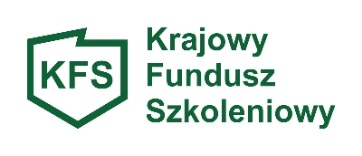 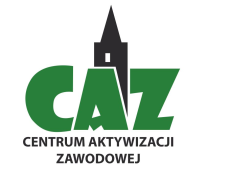 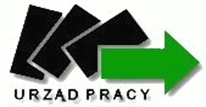 											Nr wniosku ………………….WNIOSEK O PRZYZNANIE ŚRODKÓW Z KRAJOWEGO FUNDUSZU SZKOLENIOWEGO NA FINANSOWANIE LUB WSPÓŁFINANSOWANIE DZIAŁAŃ NA RZECZ KSZTAŁCENIA USTAWICZNEGO PRACOWNIKÓW I PRACODAWCÓW          ………………………………………..………                                               		 …..…………………………………………                                                                                                             Miejscowość i  data                                                                                                         podpis  i pieczątka  Pracodawcy     UWAGA:  dla każdej osoby planowanej do objęcia kształceniem ustawicznym należy wypełnić osobną tabelkę.…………………………………………………………                                                  ……………………………………………………………                        Miejscowość i data                                                                                                        podpis i pieczątka pracodawcyOŚWIADCZENIE PRACODAWCY………………………………………………………..                                                                        ……….…………………………………………..               Miejscowość  i  data				   		          podpis i pieczątka pracodawcy1  proszę zaznaczyć wybraną formęZAŁĄCZNIKI Oświadczenie dotyczące otrzymania lub nie otrzymania pomocy de minimis w roku podatkowym,                      w którym Pracodawca ubiega się o pomoc oraz w ciągu 2  poprzedzających lat podatkowych – załącznik nr 1.Formularz informacji przedstawianych przy ubieganiu się o pomoc de minimis, stanowiący załącznik  do rozporządzenia Rady Ministrów z dnia 24 października 2014 r. zmieniające rozporządzenie w sprawie zakresu informacji przedstawianych przez podmiot ubiegający się o pomoc de minimis (Dz. U. z 2014r., poz. 1543) – załącznik nr 2. ( formularz do pobrania na stronie internetowej PUP w Opolu: www.pup.opole.pl )Kopia dokumentu potwierdzającego oznaczenie formy prawnej prowadzonej działalności                                   w przypadku braku wpisu do Krajowego Rejestru Sądowego lub Centralnej Ewidencji i Informacji             o Działalności Gospodarczej – załącznik nr 3. W przypadku spółek cywilnych, Pracodawca obligatoryjnie dołącza potwierdzoną za zgodność z oryginałem kserokopię spółki cywilnejProgram kształcenia i/lub zakres egzaminu– załącznik nr 4.Wzór dokumentu potwierdzającego kompetencje nabyte przez uczestników wystawionego przez realizator usługi kształcenia ustawicznego, o ile nie wynika ona z przepisów powszechnie obowiązujących – załącznik nr 5.Kserokopie umów o pracę, w przypadku kiedy osobami objętymi wsparciem KFS mają zostać osoby pełniące funkcje zarządcze w spółkach akcyjnych lub spółkach z ograniczoną odpowiedzialnością (potwierdzone za zgodność z oryginałem)W przypadku, gdy pracodawcę lub przedsiębiorcę reprezentuje pełnomocnik do wniosku należy załączyć pełnomocnictwo określające jego zakres i podpisane przez osoby uprawnione                                          do reprezentacji pracodawcy lub przedsiębiorcy. Pełnomocnictwo należy przedłożyć w oryginale, w postaci notarialnie potwierdzonej kopii lub kopii potwierdzonej za zgodność z oryginałem przez osobę lub osoby udzielające pełnomocnictwa.U W A G A : Załączniki do wniosku powinny być ponumerowane oraz ułożone zgodnie z ww. wykazem.OŚWIADCZENIE                                     Załącznik nr 1………………………………………………………………………………………………………………..                                                                                      ( pełna nazwa pracodawcy )Na podstawie art. 37 ust. 1 pkt 1 ustawy z dnia 30 kwietnia 2004r. o postępowaniu w sprawach dotyczących pomocy publicznej ( t.j. Dz. U. z 2020, poz. 708 ) oświadczam,  że w roku podatkowym w którym ubiegam się o pomoc oraz w ciągu  2  poprzedzających lat podatkowych nie otrzymałem / otrzymałem*  pomocy                        de minimis   w następującej wielkości:*  zaznaczyć właściweW przypadku spółek cywilnych wymagane jest złożenie oddzielnych oświadczeń dotyczących spółki oraz każdego wspólnika spółki …………………………………………………………                                     …………………………………………………………                         Miejscowość i data                                                                                        podpis i pieczątka pracodawcy                                                 (  w y p e ł n i a   o r g a n i z a t o r   k s z t a ł c e n i a   )                                  Załącznik nr 4P R O G R A M    K S Z T A Ł C E N I A    U S T A W I C Z N E G O dot. Nr Porządkowego  ……………   zgodnie z wnioskiem                                                      …………………………………………………………….                                                                                                  ( podpis i pieczęć kierownika szkolenia bądź osoby uprawnionej ) 1. DANE  PRACODAWCY1. DANE  PRACODAWCY1. DANE  PRACODAWCY1. DANE  PRACODAWCY1. DANE  PRACODAWCY1. DANE  PRACODAWCY1. DANE  PRACODAWCY1. DANE  PRACODAWCY1. DANE  PRACODAWCY1. DANE  PRACODAWCY1. DANE  PRACODAWCYnazwa Pracodawcynazwa Pracodawcynazwa Pracodawcy          DANE PODSTAWOWE           DANE PODSTAWOWE           DANE PODSTAWOWE           DANE PODSTAWOWE           DANE PODSTAWOWE           DANE PODSTAWOWE           DANE PODSTAWOWE           DANE PODSTAWOWE           DANE PODSTAWOWE           DANE PODSTAWOWE           DANE PODSTAWOWE miejscowośćmiejscowośćmiejscowośćulicaulicaulicanrkod pocztowypowiatwojewództwoAdres siedzibyMiejsce prowadzenia działalnościAdres do korespondencjinr telefonunr faksue-mailstrona wwwNIPREGONPKD (przeważające)Branżadata rozpoczęcia działalnościdata rozpoczęcia działalnościdata rozpoczęcia działalnościdata rozpoczęcia działalnościdata rozpoczęcia działalnościDANE ORGANIZACYJNE  DANE ORGANIZACYJNE  DANE ORGANIZACYJNE  DANE ORGANIZACYJNE  DANE ORGANIZACYJNE  DANE ORGANIZACYJNE  DANE ORGANIZACYJNE  DANE ORGANIZACYJNE  DANE ORGANIZACYJNE  DANE ORGANIZACYJNE  DANE ORGANIZACYJNE  forma prawna wnioskodawcy:forma prawna wnioskodawcy:forma prawna wnioskodawcy:forma prawna wnioskodawcy:forma prawna wnioskodawcy:liczba pracowników zatrudnionych                     na umowę o pracę w dniu złożenia wniosku;liczba pracowników zatrudnionych                     na umowę o pracę w dniu złożenia wniosku;liczba pracowników zatrudnionych                     na umowę o pracę w dniu złożenia wniosku;liczba pracowników zatrudnionych                     na umowę o pracę w dniu złożenia wniosku;liczba pracowników zatrudnionych                     na umowę o pracę w dniu złożenia wniosku;średnioroczne  zatrudnienie                               w przeliczeniu na pełne etaty*średnioroczne  zatrudnienie                               w przeliczeniu na pełne etaty*średnioroczne  zatrudnienie                               w przeliczeniu na pełne etaty*średnioroczne  zatrudnienie                               w przeliczeniu na pełne etaty*średnioroczne  zatrudnienie                               w przeliczeniu na pełne etaty*roczny obrót;roczny obrót;roczny obrót;roczny obrót;roczny obrót;roczny obrót netto lub suma aktywów nie przekracza 2 mln EUR,roczny obrót netto lub suma aktywów nie przekracza 2 mln EUR,roczny obrót netto lub suma aktywów nie przekracza 2 mln EUR,- PRZEKRACZA   □ - NIE  PRZEKRACZA   □  - NIE  DOTYCZY   □- PRZEKRACZA   □ - NIE  PRZEKRACZA   □  - NIE  DOTYCZY   □- PRZEKRACZA   □ - NIE  PRZEKRACZA   □  - NIE  DOTYCZY   □roczny obrót;roczny obrót;roczny obrót;roczny obrót;roczny obrót;roczny obrót  netto lub suma aktywów nie przekracza 10 mln EUR,roczny obrót  netto lub suma aktywów nie przekracza 10 mln EUR,roczny obrót  netto lub suma aktywów nie przekracza 10 mln EUR,- PRZEKRACZA   □ - NIE  PRZEKRACZA   □  - NIE  DOTYCZY   □- PRZEKRACZA   □ - NIE  PRZEKRACZA   □  - NIE  DOTYCZY   □- PRZEKRACZA   □ - NIE  PRZEKRACZA   □  - NIE  DOTYCZY   □roczny obrót;roczny obrót;roczny obrót;roczny obrót;roczny obrót;roczny obrót netto nie przekracza 50 mln EUR lub suma aktywów nie przekracza                         43 mln EUR,roczny obrót netto nie przekracza 50 mln EUR lub suma aktywów nie przekracza                         43 mln EUR,roczny obrót netto nie przekracza 50 mln EUR lub suma aktywów nie przekracza                         43 mln EUR,- PRZEKRACZA   □ - NIE  PRZEKRACZA   □  - NIE  DOTYCZY   □- PRZEKRACZA   □ - NIE  PRZEKRACZA   □  - NIE  DOTYCZY   □- PRZEKRACZA   □ - NIE  PRZEKRACZA   □  - NIE  DOTYCZY   □wielkość przedsiębiorstwa** wielkość przedsiębiorstwa** wielkość przedsiębiorstwa** wielkość przedsiębiorstwa** wielkość przedsiębiorstwa** mikroprzedsiębiorstwo:            TAK □  /  NIE □  /  NIE DOTYCZY  □małe przedsiębiorstwo:             TAK □  /  NIE □  /  NIE DOTYCZY  □średnie przedsiębiorstwo:         TAK □  /  NIE □  /  NIE DOTYCZY  □mikroprzedsiębiorstwo:            TAK □  /  NIE □  /  NIE DOTYCZY  □małe przedsiębiorstwo:             TAK □  /  NIE □  /  NIE DOTYCZY  □średnie przedsiębiorstwo:         TAK □  /  NIE □  /  NIE DOTYCZY  □mikroprzedsiębiorstwo:            TAK □  /  NIE □  /  NIE DOTYCZY  □małe przedsiębiorstwo:             TAK □  /  NIE □  /  NIE DOTYCZY  □średnie przedsiębiorstwo:         TAK □  /  NIE □  /  NIE DOTYCZY  □mikroprzedsiębiorstwo:            TAK □  /  NIE □  /  NIE DOTYCZY  □małe przedsiębiorstwo:             TAK □  /  NIE □  /  NIE DOTYCZY  □średnie przedsiębiorstwo:         TAK □  /  NIE □  /  NIE DOTYCZY  □mikroprzedsiębiorstwo:            TAK □  /  NIE □  /  NIE DOTYCZY  □małe przedsiębiorstwo:             TAK □  /  NIE □  /  NIE DOTYCZY  □średnie przedsiębiorstwo:         TAK □  /  NIE □  /  NIE DOTYCZY  □mikroprzedsiębiorstwo:            TAK □  /  NIE □  /  NIE DOTYCZY  □małe przedsiębiorstwo:             TAK □  /  NIE □  /  NIE DOTYCZY  □średnie przedsiębiorstwo:         TAK □  /  NIE □  /  NIE DOTYCZY  □*Średnioroczne zatrudnienie określa się w przeliczeniu na pełne etaty. Przy obliczaniu średniorocznego zatrudnienia nie uwzględnia się pracowników przebywających na urlopach macierzyńskich, dodatkowych urlopach macierzyńskich, urlopach na warunkach urlopu macierzyńskiego, dodatkowych urlopach na warunkach urlopu macierzyńskiego, urlopach ojcowskich, urlopach rodzicielskich i urlopach wychowawczych, a także zatrudnionych w celu przygotowania zawodowego.W przypadku przedsiębiorcy działającego krócej niż rok, średnioroczne zatrudnienie oszacowuje się na podstawie danych za ostatni okres, udokumentowany przez przedsiębiorcę.-------------------------------------------------------------------------------------------------------------------------------------------------------------------------------** Za mikroprzedsiębiorcę uważa się przedsiębiorcę, który w co najmniej jednym z dwóch ostatnich lat obrotowych: 1) zatrudniał średniorocznie mniej niż 10 pracowników oraz 2) osiągnął roczny obrót netto ze sprzedaży towarów, wyrobów i usług oraz operacji finansowych nieprzekraczający równowartości w złotych 2 milionów euro, lub sumy aktywów jego bilansu sporządzonego na koniec jednego z tych lat nie przekroczyły równowartości w złotych 2 milionów euro. Za małego przedsiębiorcę uważa się przedsiębiorcę, który w co najmniej jednym z dwóch ostatnich lat obrotowych: 1) zatrudniał średniorocznie mniej niż 50 pracowników oraz 2) osiągnął roczny obrót netto ze sprzedaży towarów, wyrobów i usług oraz operacji finansowych nieprzekraczający równowartości w złotych 10 milionów euro, lub sumy aktywów jego bilansu sporządzonego na koniec jednego z tych lat nie przekroczyły równowartości w złotych 10 milionów euro. Za średniego przedsiębiorcę uważa się przedsiębiorcę, który w co najmniej jednym z dwóch ostatnich lat obrotowych: 1) zatrudniał średniorocznie mniej niż 250 pracowników oraz 2) osiągnął roczny obrót netto ze sprzedaży towarów, wyrobów i usług oraz operacji finansowych nieprzekraczający równowartości w złotych 50 milionów euro, lub sumy aktywów jego bilansu sporządzonego na koniec jednego z tych lat nie przekroczyły równowartości w złotych 43 milionów euro. Wyrażone w euro wielkości, rocznego obrotu lub sumy aktywów, przelicza się na złote według średniego kursu ogłaszanego przez Narodowy Bank Polski w ostatnim dniu roku obrotowego wybranego do określenia statusu przedsiębiorcy.*Średnioroczne zatrudnienie określa się w przeliczeniu na pełne etaty. Przy obliczaniu średniorocznego zatrudnienia nie uwzględnia się pracowników przebywających na urlopach macierzyńskich, dodatkowych urlopach macierzyńskich, urlopach na warunkach urlopu macierzyńskiego, dodatkowych urlopach na warunkach urlopu macierzyńskiego, urlopach ojcowskich, urlopach rodzicielskich i urlopach wychowawczych, a także zatrudnionych w celu przygotowania zawodowego.W przypadku przedsiębiorcy działającego krócej niż rok, średnioroczne zatrudnienie oszacowuje się na podstawie danych za ostatni okres, udokumentowany przez przedsiębiorcę.-------------------------------------------------------------------------------------------------------------------------------------------------------------------------------** Za mikroprzedsiębiorcę uważa się przedsiębiorcę, który w co najmniej jednym z dwóch ostatnich lat obrotowych: 1) zatrudniał średniorocznie mniej niż 10 pracowników oraz 2) osiągnął roczny obrót netto ze sprzedaży towarów, wyrobów i usług oraz operacji finansowych nieprzekraczający równowartości w złotych 2 milionów euro, lub sumy aktywów jego bilansu sporządzonego na koniec jednego z tych lat nie przekroczyły równowartości w złotych 2 milionów euro. Za małego przedsiębiorcę uważa się przedsiębiorcę, który w co najmniej jednym z dwóch ostatnich lat obrotowych: 1) zatrudniał średniorocznie mniej niż 50 pracowników oraz 2) osiągnął roczny obrót netto ze sprzedaży towarów, wyrobów i usług oraz operacji finansowych nieprzekraczający równowartości w złotych 10 milionów euro, lub sumy aktywów jego bilansu sporządzonego na koniec jednego z tych lat nie przekroczyły równowartości w złotych 10 milionów euro. Za średniego przedsiębiorcę uważa się przedsiębiorcę, który w co najmniej jednym z dwóch ostatnich lat obrotowych: 1) zatrudniał średniorocznie mniej niż 250 pracowników oraz 2) osiągnął roczny obrót netto ze sprzedaży towarów, wyrobów i usług oraz operacji finansowych nieprzekraczający równowartości w złotych 50 milionów euro, lub sumy aktywów jego bilansu sporządzonego na koniec jednego z tych lat nie przekroczyły równowartości w złotych 43 milionów euro. Wyrażone w euro wielkości, rocznego obrotu lub sumy aktywów, przelicza się na złote według średniego kursu ogłaszanego przez Narodowy Bank Polski w ostatnim dniu roku obrotowego wybranego do określenia statusu przedsiębiorcy.*Średnioroczne zatrudnienie określa się w przeliczeniu na pełne etaty. Przy obliczaniu średniorocznego zatrudnienia nie uwzględnia się pracowników przebywających na urlopach macierzyńskich, dodatkowych urlopach macierzyńskich, urlopach na warunkach urlopu macierzyńskiego, dodatkowych urlopach na warunkach urlopu macierzyńskiego, urlopach ojcowskich, urlopach rodzicielskich i urlopach wychowawczych, a także zatrudnionych w celu przygotowania zawodowego.W przypadku przedsiębiorcy działającego krócej niż rok, średnioroczne zatrudnienie oszacowuje się na podstawie danych za ostatni okres, udokumentowany przez przedsiębiorcę.-------------------------------------------------------------------------------------------------------------------------------------------------------------------------------** Za mikroprzedsiębiorcę uważa się przedsiębiorcę, który w co najmniej jednym z dwóch ostatnich lat obrotowych: 1) zatrudniał średniorocznie mniej niż 10 pracowników oraz 2) osiągnął roczny obrót netto ze sprzedaży towarów, wyrobów i usług oraz operacji finansowych nieprzekraczający równowartości w złotych 2 milionów euro, lub sumy aktywów jego bilansu sporządzonego na koniec jednego z tych lat nie przekroczyły równowartości w złotych 2 milionów euro. Za małego przedsiębiorcę uważa się przedsiębiorcę, który w co najmniej jednym z dwóch ostatnich lat obrotowych: 1) zatrudniał średniorocznie mniej niż 50 pracowników oraz 2) osiągnął roczny obrót netto ze sprzedaży towarów, wyrobów i usług oraz operacji finansowych nieprzekraczający równowartości w złotych 10 milionów euro, lub sumy aktywów jego bilansu sporządzonego na koniec jednego z tych lat nie przekroczyły równowartości w złotych 10 milionów euro. Za średniego przedsiębiorcę uważa się przedsiębiorcę, który w co najmniej jednym z dwóch ostatnich lat obrotowych: 1) zatrudniał średniorocznie mniej niż 250 pracowników oraz 2) osiągnął roczny obrót netto ze sprzedaży towarów, wyrobów i usług oraz operacji finansowych nieprzekraczający równowartości w złotych 50 milionów euro, lub sumy aktywów jego bilansu sporządzonego na koniec jednego z tych lat nie przekroczyły równowartości w złotych 43 milionów euro. Wyrażone w euro wielkości, rocznego obrotu lub sumy aktywów, przelicza się na złote według średniego kursu ogłaszanego przez Narodowy Bank Polski w ostatnim dniu roku obrotowego wybranego do określenia statusu przedsiębiorcy.*Średnioroczne zatrudnienie określa się w przeliczeniu na pełne etaty. Przy obliczaniu średniorocznego zatrudnienia nie uwzględnia się pracowników przebywających na urlopach macierzyńskich, dodatkowych urlopach macierzyńskich, urlopach na warunkach urlopu macierzyńskiego, dodatkowych urlopach na warunkach urlopu macierzyńskiego, urlopach ojcowskich, urlopach rodzicielskich i urlopach wychowawczych, a także zatrudnionych w celu przygotowania zawodowego.W przypadku przedsiębiorcy działającego krócej niż rok, średnioroczne zatrudnienie oszacowuje się na podstawie danych za ostatni okres, udokumentowany przez przedsiębiorcę.-------------------------------------------------------------------------------------------------------------------------------------------------------------------------------** Za mikroprzedsiębiorcę uważa się przedsiębiorcę, który w co najmniej jednym z dwóch ostatnich lat obrotowych: 1) zatrudniał średniorocznie mniej niż 10 pracowników oraz 2) osiągnął roczny obrót netto ze sprzedaży towarów, wyrobów i usług oraz operacji finansowych nieprzekraczający równowartości w złotych 2 milionów euro, lub sumy aktywów jego bilansu sporządzonego na koniec jednego z tych lat nie przekroczyły równowartości w złotych 2 milionów euro. Za małego przedsiębiorcę uważa się przedsiębiorcę, który w co najmniej jednym z dwóch ostatnich lat obrotowych: 1) zatrudniał średniorocznie mniej niż 50 pracowników oraz 2) osiągnął roczny obrót netto ze sprzedaży towarów, wyrobów i usług oraz operacji finansowych nieprzekraczający równowartości w złotych 10 milionów euro, lub sumy aktywów jego bilansu sporządzonego na koniec jednego z tych lat nie przekroczyły równowartości w złotych 10 milionów euro. Za średniego przedsiębiorcę uważa się przedsiębiorcę, który w co najmniej jednym z dwóch ostatnich lat obrotowych: 1) zatrudniał średniorocznie mniej niż 250 pracowników oraz 2) osiągnął roczny obrót netto ze sprzedaży towarów, wyrobów i usług oraz operacji finansowych nieprzekraczający równowartości w złotych 50 milionów euro, lub sumy aktywów jego bilansu sporządzonego na koniec jednego z tych lat nie przekroczyły równowartości w złotych 43 milionów euro. Wyrażone w euro wielkości, rocznego obrotu lub sumy aktywów, przelicza się na złote według średniego kursu ogłaszanego przez Narodowy Bank Polski w ostatnim dniu roku obrotowego wybranego do określenia statusu przedsiębiorcy.*Średnioroczne zatrudnienie określa się w przeliczeniu na pełne etaty. Przy obliczaniu średniorocznego zatrudnienia nie uwzględnia się pracowników przebywających na urlopach macierzyńskich, dodatkowych urlopach macierzyńskich, urlopach na warunkach urlopu macierzyńskiego, dodatkowych urlopach na warunkach urlopu macierzyńskiego, urlopach ojcowskich, urlopach rodzicielskich i urlopach wychowawczych, a także zatrudnionych w celu przygotowania zawodowego.W przypadku przedsiębiorcy działającego krócej niż rok, średnioroczne zatrudnienie oszacowuje się na podstawie danych za ostatni okres, udokumentowany przez przedsiębiorcę.-------------------------------------------------------------------------------------------------------------------------------------------------------------------------------** Za mikroprzedsiębiorcę uważa się przedsiębiorcę, który w co najmniej jednym z dwóch ostatnich lat obrotowych: 1) zatrudniał średniorocznie mniej niż 10 pracowników oraz 2) osiągnął roczny obrót netto ze sprzedaży towarów, wyrobów i usług oraz operacji finansowych nieprzekraczający równowartości w złotych 2 milionów euro, lub sumy aktywów jego bilansu sporządzonego na koniec jednego z tych lat nie przekroczyły równowartości w złotych 2 milionów euro. Za małego przedsiębiorcę uważa się przedsiębiorcę, który w co najmniej jednym z dwóch ostatnich lat obrotowych: 1) zatrudniał średniorocznie mniej niż 50 pracowników oraz 2) osiągnął roczny obrót netto ze sprzedaży towarów, wyrobów i usług oraz operacji finansowych nieprzekraczający równowartości w złotych 10 milionów euro, lub sumy aktywów jego bilansu sporządzonego na koniec jednego z tych lat nie przekroczyły równowartości w złotych 10 milionów euro. Za średniego przedsiębiorcę uważa się przedsiębiorcę, który w co najmniej jednym z dwóch ostatnich lat obrotowych: 1) zatrudniał średniorocznie mniej niż 250 pracowników oraz 2) osiągnął roczny obrót netto ze sprzedaży towarów, wyrobów i usług oraz operacji finansowych nieprzekraczający równowartości w złotych 50 milionów euro, lub sumy aktywów jego bilansu sporządzonego na koniec jednego z tych lat nie przekroczyły równowartości w złotych 43 milionów euro. Wyrażone w euro wielkości, rocznego obrotu lub sumy aktywów, przelicza się na złote według średniego kursu ogłaszanego przez Narodowy Bank Polski w ostatnim dniu roku obrotowego wybranego do określenia statusu przedsiębiorcy.*Średnioroczne zatrudnienie określa się w przeliczeniu na pełne etaty. Przy obliczaniu średniorocznego zatrudnienia nie uwzględnia się pracowników przebywających na urlopach macierzyńskich, dodatkowych urlopach macierzyńskich, urlopach na warunkach urlopu macierzyńskiego, dodatkowych urlopach na warunkach urlopu macierzyńskiego, urlopach ojcowskich, urlopach rodzicielskich i urlopach wychowawczych, a także zatrudnionych w celu przygotowania zawodowego.W przypadku przedsiębiorcy działającego krócej niż rok, średnioroczne zatrudnienie oszacowuje się na podstawie danych za ostatni okres, udokumentowany przez przedsiębiorcę.-------------------------------------------------------------------------------------------------------------------------------------------------------------------------------** Za mikroprzedsiębiorcę uważa się przedsiębiorcę, który w co najmniej jednym z dwóch ostatnich lat obrotowych: 1) zatrudniał średniorocznie mniej niż 10 pracowników oraz 2) osiągnął roczny obrót netto ze sprzedaży towarów, wyrobów i usług oraz operacji finansowych nieprzekraczający równowartości w złotych 2 milionów euro, lub sumy aktywów jego bilansu sporządzonego na koniec jednego z tych lat nie przekroczyły równowartości w złotych 2 milionów euro. Za małego przedsiębiorcę uważa się przedsiębiorcę, który w co najmniej jednym z dwóch ostatnich lat obrotowych: 1) zatrudniał średniorocznie mniej niż 50 pracowników oraz 2) osiągnął roczny obrót netto ze sprzedaży towarów, wyrobów i usług oraz operacji finansowych nieprzekraczający równowartości w złotych 10 milionów euro, lub sumy aktywów jego bilansu sporządzonego na koniec jednego z tych lat nie przekroczyły równowartości w złotych 10 milionów euro. Za średniego przedsiębiorcę uważa się przedsiębiorcę, który w co najmniej jednym z dwóch ostatnich lat obrotowych: 1) zatrudniał średniorocznie mniej niż 250 pracowników oraz 2) osiągnął roczny obrót netto ze sprzedaży towarów, wyrobów i usług oraz operacji finansowych nieprzekraczający równowartości w złotych 50 milionów euro, lub sumy aktywów jego bilansu sporządzonego na koniec jednego z tych lat nie przekroczyły równowartości w złotych 43 milionów euro. Wyrażone w euro wielkości, rocznego obrotu lub sumy aktywów, przelicza się na złote według średniego kursu ogłaszanego przez Narodowy Bank Polski w ostatnim dniu roku obrotowego wybranego do określenia statusu przedsiębiorcy.*Średnioroczne zatrudnienie określa się w przeliczeniu na pełne etaty. Przy obliczaniu średniorocznego zatrudnienia nie uwzględnia się pracowników przebywających na urlopach macierzyńskich, dodatkowych urlopach macierzyńskich, urlopach na warunkach urlopu macierzyńskiego, dodatkowych urlopach na warunkach urlopu macierzyńskiego, urlopach ojcowskich, urlopach rodzicielskich i urlopach wychowawczych, a także zatrudnionych w celu przygotowania zawodowego.W przypadku przedsiębiorcy działającego krócej niż rok, średnioroczne zatrudnienie oszacowuje się na podstawie danych za ostatni okres, udokumentowany przez przedsiębiorcę.-------------------------------------------------------------------------------------------------------------------------------------------------------------------------------** Za mikroprzedsiębiorcę uważa się przedsiębiorcę, który w co najmniej jednym z dwóch ostatnich lat obrotowych: 1) zatrudniał średniorocznie mniej niż 10 pracowników oraz 2) osiągnął roczny obrót netto ze sprzedaży towarów, wyrobów i usług oraz operacji finansowych nieprzekraczający równowartości w złotych 2 milionów euro, lub sumy aktywów jego bilansu sporządzonego na koniec jednego z tych lat nie przekroczyły równowartości w złotych 2 milionów euro. Za małego przedsiębiorcę uważa się przedsiębiorcę, który w co najmniej jednym z dwóch ostatnich lat obrotowych: 1) zatrudniał średniorocznie mniej niż 50 pracowników oraz 2) osiągnął roczny obrót netto ze sprzedaży towarów, wyrobów i usług oraz operacji finansowych nieprzekraczający równowartości w złotych 10 milionów euro, lub sumy aktywów jego bilansu sporządzonego na koniec jednego z tych lat nie przekroczyły równowartości w złotych 10 milionów euro. Za średniego przedsiębiorcę uważa się przedsiębiorcę, który w co najmniej jednym z dwóch ostatnich lat obrotowych: 1) zatrudniał średniorocznie mniej niż 250 pracowników oraz 2) osiągnął roczny obrót netto ze sprzedaży towarów, wyrobów i usług oraz operacji finansowych nieprzekraczający równowartości w złotych 50 milionów euro, lub sumy aktywów jego bilansu sporządzonego na koniec jednego z tych lat nie przekroczyły równowartości w złotych 43 milionów euro. Wyrażone w euro wielkości, rocznego obrotu lub sumy aktywów, przelicza się na złote według średniego kursu ogłaszanego przez Narodowy Bank Polski w ostatnim dniu roku obrotowego wybranego do określenia statusu przedsiębiorcy.*Średnioroczne zatrudnienie określa się w przeliczeniu na pełne etaty. Przy obliczaniu średniorocznego zatrudnienia nie uwzględnia się pracowników przebywających na urlopach macierzyńskich, dodatkowych urlopach macierzyńskich, urlopach na warunkach urlopu macierzyńskiego, dodatkowych urlopach na warunkach urlopu macierzyńskiego, urlopach ojcowskich, urlopach rodzicielskich i urlopach wychowawczych, a także zatrudnionych w celu przygotowania zawodowego.W przypadku przedsiębiorcy działającego krócej niż rok, średnioroczne zatrudnienie oszacowuje się na podstawie danych za ostatni okres, udokumentowany przez przedsiębiorcę.-------------------------------------------------------------------------------------------------------------------------------------------------------------------------------** Za mikroprzedsiębiorcę uważa się przedsiębiorcę, który w co najmniej jednym z dwóch ostatnich lat obrotowych: 1) zatrudniał średniorocznie mniej niż 10 pracowników oraz 2) osiągnął roczny obrót netto ze sprzedaży towarów, wyrobów i usług oraz operacji finansowych nieprzekraczający równowartości w złotych 2 milionów euro, lub sumy aktywów jego bilansu sporządzonego na koniec jednego z tych lat nie przekroczyły równowartości w złotych 2 milionów euro. Za małego przedsiębiorcę uważa się przedsiębiorcę, który w co najmniej jednym z dwóch ostatnich lat obrotowych: 1) zatrudniał średniorocznie mniej niż 50 pracowników oraz 2) osiągnął roczny obrót netto ze sprzedaży towarów, wyrobów i usług oraz operacji finansowych nieprzekraczający równowartości w złotych 10 milionów euro, lub sumy aktywów jego bilansu sporządzonego na koniec jednego z tych lat nie przekroczyły równowartości w złotych 10 milionów euro. Za średniego przedsiębiorcę uważa się przedsiębiorcę, który w co najmniej jednym z dwóch ostatnich lat obrotowych: 1) zatrudniał średniorocznie mniej niż 250 pracowników oraz 2) osiągnął roczny obrót netto ze sprzedaży towarów, wyrobów i usług oraz operacji finansowych nieprzekraczający równowartości w złotych 50 milionów euro, lub sumy aktywów jego bilansu sporządzonego na koniec jednego z tych lat nie przekroczyły równowartości w złotych 43 milionów euro. Wyrażone w euro wielkości, rocznego obrotu lub sumy aktywów, przelicza się na złote według średniego kursu ogłaszanego przez Narodowy Bank Polski w ostatnim dniu roku obrotowego wybranego do określenia statusu przedsiębiorcy.*Średnioroczne zatrudnienie określa się w przeliczeniu na pełne etaty. Przy obliczaniu średniorocznego zatrudnienia nie uwzględnia się pracowników przebywających na urlopach macierzyńskich, dodatkowych urlopach macierzyńskich, urlopach na warunkach urlopu macierzyńskiego, dodatkowych urlopach na warunkach urlopu macierzyńskiego, urlopach ojcowskich, urlopach rodzicielskich i urlopach wychowawczych, a także zatrudnionych w celu przygotowania zawodowego.W przypadku przedsiębiorcy działającego krócej niż rok, średnioroczne zatrudnienie oszacowuje się na podstawie danych za ostatni okres, udokumentowany przez przedsiębiorcę.-------------------------------------------------------------------------------------------------------------------------------------------------------------------------------** Za mikroprzedsiębiorcę uważa się przedsiębiorcę, który w co najmniej jednym z dwóch ostatnich lat obrotowych: 1) zatrudniał średniorocznie mniej niż 10 pracowników oraz 2) osiągnął roczny obrót netto ze sprzedaży towarów, wyrobów i usług oraz operacji finansowych nieprzekraczający równowartości w złotych 2 milionów euro, lub sumy aktywów jego bilansu sporządzonego na koniec jednego z tych lat nie przekroczyły równowartości w złotych 2 milionów euro. Za małego przedsiębiorcę uważa się przedsiębiorcę, który w co najmniej jednym z dwóch ostatnich lat obrotowych: 1) zatrudniał średniorocznie mniej niż 50 pracowników oraz 2) osiągnął roczny obrót netto ze sprzedaży towarów, wyrobów i usług oraz operacji finansowych nieprzekraczający równowartości w złotych 10 milionów euro, lub sumy aktywów jego bilansu sporządzonego na koniec jednego z tych lat nie przekroczyły równowartości w złotych 10 milionów euro. Za średniego przedsiębiorcę uważa się przedsiębiorcę, który w co najmniej jednym z dwóch ostatnich lat obrotowych: 1) zatrudniał średniorocznie mniej niż 250 pracowników oraz 2) osiągnął roczny obrót netto ze sprzedaży towarów, wyrobów i usług oraz operacji finansowych nieprzekraczający równowartości w złotych 50 milionów euro, lub sumy aktywów jego bilansu sporządzonego na koniec jednego z tych lat nie przekroczyły równowartości w złotych 43 milionów euro. Wyrażone w euro wielkości, rocznego obrotu lub sumy aktywów, przelicza się na złote według średniego kursu ogłaszanego przez Narodowy Bank Polski w ostatnim dniu roku obrotowego wybranego do określenia statusu przedsiębiorcy.*Średnioroczne zatrudnienie określa się w przeliczeniu na pełne etaty. Przy obliczaniu średniorocznego zatrudnienia nie uwzględnia się pracowników przebywających na urlopach macierzyńskich, dodatkowych urlopach macierzyńskich, urlopach na warunkach urlopu macierzyńskiego, dodatkowych urlopach na warunkach urlopu macierzyńskiego, urlopach ojcowskich, urlopach rodzicielskich i urlopach wychowawczych, a także zatrudnionych w celu przygotowania zawodowego.W przypadku przedsiębiorcy działającego krócej niż rok, średnioroczne zatrudnienie oszacowuje się na podstawie danych za ostatni okres, udokumentowany przez przedsiębiorcę.-------------------------------------------------------------------------------------------------------------------------------------------------------------------------------** Za mikroprzedsiębiorcę uważa się przedsiębiorcę, który w co najmniej jednym z dwóch ostatnich lat obrotowych: 1) zatrudniał średniorocznie mniej niż 10 pracowników oraz 2) osiągnął roczny obrót netto ze sprzedaży towarów, wyrobów i usług oraz operacji finansowych nieprzekraczający równowartości w złotych 2 milionów euro, lub sumy aktywów jego bilansu sporządzonego na koniec jednego z tych lat nie przekroczyły równowartości w złotych 2 milionów euro. Za małego przedsiębiorcę uważa się przedsiębiorcę, który w co najmniej jednym z dwóch ostatnich lat obrotowych: 1) zatrudniał średniorocznie mniej niż 50 pracowników oraz 2) osiągnął roczny obrót netto ze sprzedaży towarów, wyrobów i usług oraz operacji finansowych nieprzekraczający równowartości w złotych 10 milionów euro, lub sumy aktywów jego bilansu sporządzonego na koniec jednego z tych lat nie przekroczyły równowartości w złotych 10 milionów euro. Za średniego przedsiębiorcę uważa się przedsiębiorcę, który w co najmniej jednym z dwóch ostatnich lat obrotowych: 1) zatrudniał średniorocznie mniej niż 250 pracowników oraz 2) osiągnął roczny obrót netto ze sprzedaży towarów, wyrobów i usług oraz operacji finansowych nieprzekraczający równowartości w złotych 50 milionów euro, lub sumy aktywów jego bilansu sporządzonego na koniec jednego z tych lat nie przekroczyły równowartości w złotych 43 milionów euro. Wyrażone w euro wielkości, rocznego obrotu lub sumy aktywów, przelicza się na złote według średniego kursu ogłaszanego przez Narodowy Bank Polski w ostatnim dniu roku obrotowego wybranego do określenia statusu przedsiębiorcy.*Średnioroczne zatrudnienie określa się w przeliczeniu na pełne etaty. Przy obliczaniu średniorocznego zatrudnienia nie uwzględnia się pracowników przebywających na urlopach macierzyńskich, dodatkowych urlopach macierzyńskich, urlopach na warunkach urlopu macierzyńskiego, dodatkowych urlopach na warunkach urlopu macierzyńskiego, urlopach ojcowskich, urlopach rodzicielskich i urlopach wychowawczych, a także zatrudnionych w celu przygotowania zawodowego.W przypadku przedsiębiorcy działającego krócej niż rok, średnioroczne zatrudnienie oszacowuje się na podstawie danych za ostatni okres, udokumentowany przez przedsiębiorcę.-------------------------------------------------------------------------------------------------------------------------------------------------------------------------------** Za mikroprzedsiębiorcę uważa się przedsiębiorcę, który w co najmniej jednym z dwóch ostatnich lat obrotowych: 1) zatrudniał średniorocznie mniej niż 10 pracowników oraz 2) osiągnął roczny obrót netto ze sprzedaży towarów, wyrobów i usług oraz operacji finansowych nieprzekraczający równowartości w złotych 2 milionów euro, lub sumy aktywów jego bilansu sporządzonego na koniec jednego z tych lat nie przekroczyły równowartości w złotych 2 milionów euro. Za małego przedsiębiorcę uważa się przedsiębiorcę, który w co najmniej jednym z dwóch ostatnich lat obrotowych: 1) zatrudniał średniorocznie mniej niż 50 pracowników oraz 2) osiągnął roczny obrót netto ze sprzedaży towarów, wyrobów i usług oraz operacji finansowych nieprzekraczający równowartości w złotych 10 milionów euro, lub sumy aktywów jego bilansu sporządzonego na koniec jednego z tych lat nie przekroczyły równowartości w złotych 10 milionów euro. Za średniego przedsiębiorcę uważa się przedsiębiorcę, który w co najmniej jednym z dwóch ostatnich lat obrotowych: 1) zatrudniał średniorocznie mniej niż 250 pracowników oraz 2) osiągnął roczny obrót netto ze sprzedaży towarów, wyrobów i usług oraz operacji finansowych nieprzekraczający równowartości w złotych 50 milionów euro, lub sumy aktywów jego bilansu sporządzonego na koniec jednego z tych lat nie przekroczyły równowartości w złotych 43 milionów euro. Wyrażone w euro wielkości, rocznego obrotu lub sumy aktywów, przelicza się na złote według średniego kursu ogłaszanego przez Narodowy Bank Polski w ostatnim dniu roku obrotowego wybranego do określenia statusu przedsiębiorcy.          POZOSTAŁE  DANE          POZOSTAŁE  DANE          POZOSTAŁE  DANE          POZOSTAŁE  DANE          POZOSTAŁE  DANE          POZOSTAŁE  DANE          POZOSTAŁE  DANE          POZOSTAŁE  DANE          POZOSTAŁE  DANE          POZOSTAŁE  DANE          POZOSTAŁE  DANEimię i nazwisko oraz stanowisko osoby/osób uprawnionych do reprezentowania  Pracodawcy  przy podpisywaniu  umowyimię i nazwisko oraz stanowisko osoby/osób uprawnionych do reprezentowania  Pracodawcy  przy podpisywaniu  umowyimię i nazwisko oraz stanowisko osoby/osób uprawnionych do reprezentowania  Pracodawcy  przy podpisywaniu  umowyimię i nazwisko oraz stanowisko osoby/osób uprawnionych do reprezentowania  Pracodawcy  przy podpisywaniu  umowyimię i nazwisko oraz stanowisko osoby/osób uprawnionych do reprezentowania  Pracodawcy  przy podpisywaniu  umowyimię i nazwisko oraz stanowisko osoby/osób uprawnionych do reprezentowania  Pracodawcy  przy podpisywaniu  umowyimię i nazwisko oraz stanowisko osoby/osób uprawnionych do reprezentowania  Pracodawcy  przy podpisywaniu  umowyimię i nazwisko oraz stanowisko osoby/osób uprawnionych do reprezentowania  Pracodawcy  przy podpisywaniu  umowyimię i nazwisko oraz stanowisko osoby/osób uprawnionych do reprezentowania  Pracodawcy  przy podpisywaniu  umowyimię i nazwisko oraz stanowisko osoby/osób uprawnionych do reprezentowania  Pracodawcy  przy podpisywaniu  umowyimię i nazwisko oraz stanowisko osoby/osób uprawnionych do reprezentowania  Pracodawcy  przy podpisywaniu  umowy   ………………………………..           ..……………………………..                  …………………………                   imię i nazwisko                                                  stanowisko                                                       wzór podpisulub      .………………………………            ……………………………….                ..……………………….                   imię i nazwisko                                                  stanowisko                                                       wzór podpisuUWAGA: W przypadku, gdy pracodawcę lub przedsiębiorcę reprezentuje pełnomocnik do wniosku należy załączyć pełnomocnictwo określające jego zakres i podpisane przez osoby uprawnione do reprezentacji pracodawcy                                       lub przedsiębiorcy. Pełnomocnictwo należy przedłożyć w oryginale, w postaci notarialnie potwierdzonej kopii lub kopii potwierdzonej za zgodność z oryginałem przez osobę lub  osoby udzielające pełnomocnictwa (tj. osobę lub osoby uprawnione do reprezentacji pracodawcy lub przedsiębiorcy). Podpis lub podpisy osób uprawnionych do występowania w obrocie prawnym w imieniu pracodawcy muszą być czytelne lub opatrzone pieczątkami imiennymi. Pełnomocnictwo nie jest wymagane, jeżeli osoba podpisująca wniosek i umowę jest upoważniona z imienia i nazwiska                                          do reprezentowania Pracodawcy w dokumencie rejestracyjnym.   ………………………………..           ..……………………………..                  …………………………                   imię i nazwisko                                                  stanowisko                                                       wzór podpisulub      .………………………………            ……………………………….                ..……………………….                   imię i nazwisko                                                  stanowisko                                                       wzór podpisuUWAGA: W przypadku, gdy pracodawcę lub przedsiębiorcę reprezentuje pełnomocnik do wniosku należy załączyć pełnomocnictwo określające jego zakres i podpisane przez osoby uprawnione do reprezentacji pracodawcy                                       lub przedsiębiorcy. Pełnomocnictwo należy przedłożyć w oryginale, w postaci notarialnie potwierdzonej kopii lub kopii potwierdzonej za zgodność z oryginałem przez osobę lub  osoby udzielające pełnomocnictwa (tj. osobę lub osoby uprawnione do reprezentacji pracodawcy lub przedsiębiorcy). Podpis lub podpisy osób uprawnionych do występowania w obrocie prawnym w imieniu pracodawcy muszą być czytelne lub opatrzone pieczątkami imiennymi. Pełnomocnictwo nie jest wymagane, jeżeli osoba podpisująca wniosek i umowę jest upoważniona z imienia i nazwiska                                          do reprezentowania Pracodawcy w dokumencie rejestracyjnym.   ………………………………..           ..……………………………..                  …………………………                   imię i nazwisko                                                  stanowisko                                                       wzór podpisulub      .………………………………            ……………………………….                ..……………………….                   imię i nazwisko                                                  stanowisko                                                       wzór podpisuUWAGA: W przypadku, gdy pracodawcę lub przedsiębiorcę reprezentuje pełnomocnik do wniosku należy załączyć pełnomocnictwo określające jego zakres i podpisane przez osoby uprawnione do reprezentacji pracodawcy                                       lub przedsiębiorcy. Pełnomocnictwo należy przedłożyć w oryginale, w postaci notarialnie potwierdzonej kopii lub kopii potwierdzonej za zgodność z oryginałem przez osobę lub  osoby udzielające pełnomocnictwa (tj. osobę lub osoby uprawnione do reprezentacji pracodawcy lub przedsiębiorcy). Podpis lub podpisy osób uprawnionych do występowania w obrocie prawnym w imieniu pracodawcy muszą być czytelne lub opatrzone pieczątkami imiennymi. Pełnomocnictwo nie jest wymagane, jeżeli osoba podpisująca wniosek i umowę jest upoważniona z imienia i nazwiska                                          do reprezentowania Pracodawcy w dokumencie rejestracyjnym.   ………………………………..           ..……………………………..                  …………………………                   imię i nazwisko                                                  stanowisko                                                       wzór podpisulub      .………………………………            ……………………………….                ..……………………….                   imię i nazwisko                                                  stanowisko                                                       wzór podpisuUWAGA: W przypadku, gdy pracodawcę lub przedsiębiorcę reprezentuje pełnomocnik do wniosku należy załączyć pełnomocnictwo określające jego zakres i podpisane przez osoby uprawnione do reprezentacji pracodawcy                                       lub przedsiębiorcy. Pełnomocnictwo należy przedłożyć w oryginale, w postaci notarialnie potwierdzonej kopii lub kopii potwierdzonej za zgodność z oryginałem przez osobę lub  osoby udzielające pełnomocnictwa (tj. osobę lub osoby uprawnione do reprezentacji pracodawcy lub przedsiębiorcy). Podpis lub podpisy osób uprawnionych do występowania w obrocie prawnym w imieniu pracodawcy muszą być czytelne lub opatrzone pieczątkami imiennymi. Pełnomocnictwo nie jest wymagane, jeżeli osoba podpisująca wniosek i umowę jest upoważniona z imienia i nazwiska                                          do reprezentowania Pracodawcy w dokumencie rejestracyjnym.   ………………………………..           ..……………………………..                  …………………………                   imię i nazwisko                                                  stanowisko                                                       wzór podpisulub      .………………………………            ……………………………….                ..……………………….                   imię i nazwisko                                                  stanowisko                                                       wzór podpisuUWAGA: W przypadku, gdy pracodawcę lub przedsiębiorcę reprezentuje pełnomocnik do wniosku należy załączyć pełnomocnictwo określające jego zakres i podpisane przez osoby uprawnione do reprezentacji pracodawcy                                       lub przedsiębiorcy. Pełnomocnictwo należy przedłożyć w oryginale, w postaci notarialnie potwierdzonej kopii lub kopii potwierdzonej za zgodność z oryginałem przez osobę lub  osoby udzielające pełnomocnictwa (tj. osobę lub osoby uprawnione do reprezentacji pracodawcy lub przedsiębiorcy). Podpis lub podpisy osób uprawnionych do występowania w obrocie prawnym w imieniu pracodawcy muszą być czytelne lub opatrzone pieczątkami imiennymi. Pełnomocnictwo nie jest wymagane, jeżeli osoba podpisująca wniosek i umowę jest upoważniona z imienia i nazwiska                                          do reprezentowania Pracodawcy w dokumencie rejestracyjnym.   ………………………………..           ..……………………………..                  …………………………                   imię i nazwisko                                                  stanowisko                                                       wzór podpisulub      .………………………………            ……………………………….                ..……………………….                   imię i nazwisko                                                  stanowisko                                                       wzór podpisuUWAGA: W przypadku, gdy pracodawcę lub przedsiębiorcę reprezentuje pełnomocnik do wniosku należy załączyć pełnomocnictwo określające jego zakres i podpisane przez osoby uprawnione do reprezentacji pracodawcy                                       lub przedsiębiorcy. Pełnomocnictwo należy przedłożyć w oryginale, w postaci notarialnie potwierdzonej kopii lub kopii potwierdzonej za zgodność z oryginałem przez osobę lub  osoby udzielające pełnomocnictwa (tj. osobę lub osoby uprawnione do reprezentacji pracodawcy lub przedsiębiorcy). Podpis lub podpisy osób uprawnionych do występowania w obrocie prawnym w imieniu pracodawcy muszą być czytelne lub opatrzone pieczątkami imiennymi. Pełnomocnictwo nie jest wymagane, jeżeli osoba podpisująca wniosek i umowę jest upoważniona z imienia i nazwiska                                          do reprezentowania Pracodawcy w dokumencie rejestracyjnym.   ………………………………..           ..……………………………..                  …………………………                   imię i nazwisko                                                  stanowisko                                                       wzór podpisulub      .………………………………            ……………………………….                ..……………………….                   imię i nazwisko                                                  stanowisko                                                       wzór podpisuUWAGA: W przypadku, gdy pracodawcę lub przedsiębiorcę reprezentuje pełnomocnik do wniosku należy załączyć pełnomocnictwo określające jego zakres i podpisane przez osoby uprawnione do reprezentacji pracodawcy                                       lub przedsiębiorcy. Pełnomocnictwo należy przedłożyć w oryginale, w postaci notarialnie potwierdzonej kopii lub kopii potwierdzonej za zgodność z oryginałem przez osobę lub  osoby udzielające pełnomocnictwa (tj. osobę lub osoby uprawnione do reprezentacji pracodawcy lub przedsiębiorcy). Podpis lub podpisy osób uprawnionych do występowania w obrocie prawnym w imieniu pracodawcy muszą być czytelne lub opatrzone pieczątkami imiennymi. Pełnomocnictwo nie jest wymagane, jeżeli osoba podpisująca wniosek i umowę jest upoważniona z imienia i nazwiska                                          do reprezentowania Pracodawcy w dokumencie rejestracyjnym.   ………………………………..           ..……………………………..                  …………………………                   imię i nazwisko                                                  stanowisko                                                       wzór podpisulub      .………………………………            ……………………………….                ..……………………….                   imię i nazwisko                                                  stanowisko                                                       wzór podpisuUWAGA: W przypadku, gdy pracodawcę lub przedsiębiorcę reprezentuje pełnomocnik do wniosku należy załączyć pełnomocnictwo określające jego zakres i podpisane przez osoby uprawnione do reprezentacji pracodawcy                                       lub przedsiębiorcy. Pełnomocnictwo należy przedłożyć w oryginale, w postaci notarialnie potwierdzonej kopii lub kopii potwierdzonej za zgodność z oryginałem przez osobę lub  osoby udzielające pełnomocnictwa (tj. osobę lub osoby uprawnione do reprezentacji pracodawcy lub przedsiębiorcy). Podpis lub podpisy osób uprawnionych do występowania w obrocie prawnym w imieniu pracodawcy muszą być czytelne lub opatrzone pieczątkami imiennymi. Pełnomocnictwo nie jest wymagane, jeżeli osoba podpisująca wniosek i umowę jest upoważniona z imienia i nazwiska                                          do reprezentowania Pracodawcy w dokumencie rejestracyjnym.   ………………………………..           ..……………………………..                  …………………………                   imię i nazwisko                                                  stanowisko                                                       wzór podpisulub      .………………………………            ……………………………….                ..……………………….                   imię i nazwisko                                                  stanowisko                                                       wzór podpisuUWAGA: W przypadku, gdy pracodawcę lub przedsiębiorcę reprezentuje pełnomocnik do wniosku należy załączyć pełnomocnictwo określające jego zakres i podpisane przez osoby uprawnione do reprezentacji pracodawcy                                       lub przedsiębiorcy. Pełnomocnictwo należy przedłożyć w oryginale, w postaci notarialnie potwierdzonej kopii lub kopii potwierdzonej za zgodność z oryginałem przez osobę lub  osoby udzielające pełnomocnictwa (tj. osobę lub osoby uprawnione do reprezentacji pracodawcy lub przedsiębiorcy). Podpis lub podpisy osób uprawnionych do występowania w obrocie prawnym w imieniu pracodawcy muszą być czytelne lub opatrzone pieczątkami imiennymi. Pełnomocnictwo nie jest wymagane, jeżeli osoba podpisująca wniosek i umowę jest upoważniona z imienia i nazwiska                                          do reprezentowania Pracodawcy w dokumencie rejestracyjnym.   ………………………………..           ..……………………………..                  …………………………                   imię i nazwisko                                                  stanowisko                                                       wzór podpisulub      .………………………………            ……………………………….                ..……………………….                   imię i nazwisko                                                  stanowisko                                                       wzór podpisuUWAGA: W przypadku, gdy pracodawcę lub przedsiębiorcę reprezentuje pełnomocnik do wniosku należy załączyć pełnomocnictwo określające jego zakres i podpisane przez osoby uprawnione do reprezentacji pracodawcy                                       lub przedsiębiorcy. Pełnomocnictwo należy przedłożyć w oryginale, w postaci notarialnie potwierdzonej kopii lub kopii potwierdzonej za zgodność z oryginałem przez osobę lub  osoby udzielające pełnomocnictwa (tj. osobę lub osoby uprawnione do reprezentacji pracodawcy lub przedsiębiorcy). Podpis lub podpisy osób uprawnionych do występowania w obrocie prawnym w imieniu pracodawcy muszą być czytelne lub opatrzone pieczątkami imiennymi. Pełnomocnictwo nie jest wymagane, jeżeli osoba podpisująca wniosek i umowę jest upoważniona z imienia i nazwiska                                          do reprezentowania Pracodawcy w dokumencie rejestracyjnym.   ………………………………..           ..……………………………..                  …………………………                   imię i nazwisko                                                  stanowisko                                                       wzór podpisulub      .………………………………            ……………………………….                ..……………………….                   imię i nazwisko                                                  stanowisko                                                       wzór podpisuUWAGA: W przypadku, gdy pracodawcę lub przedsiębiorcę reprezentuje pełnomocnik do wniosku należy załączyć pełnomocnictwo określające jego zakres i podpisane przez osoby uprawnione do reprezentacji pracodawcy                                       lub przedsiębiorcy. Pełnomocnictwo należy przedłożyć w oryginale, w postaci notarialnie potwierdzonej kopii lub kopii potwierdzonej za zgodność z oryginałem przez osobę lub  osoby udzielające pełnomocnictwa (tj. osobę lub osoby uprawnione do reprezentacji pracodawcy lub przedsiębiorcy). Podpis lub podpisy osób uprawnionych do występowania w obrocie prawnym w imieniu pracodawcy muszą być czytelne lub opatrzone pieczątkami imiennymi. Pełnomocnictwo nie jest wymagane, jeżeli osoba podpisująca wniosek i umowę jest upoważniona z imienia i nazwiska                                          do reprezentowania Pracodawcy w dokumencie rejestracyjnym.Imię i nazwisko osoby wskazanej przez pracodawcę do kontaktu z urzędem;Imię i nazwisko osoby wskazanej przez pracodawcę do kontaktu z urzędem;Imię i nazwisko osoby wskazanej przez pracodawcę do kontaktu z urzędem;Imię i nazwisko osoby wskazanej przez pracodawcę do kontaktu z urzędem;Imię i nazwisko osoby wskazanej przez pracodawcę do kontaktu z urzędem;Imię i nazwisko osoby wskazanej przez pracodawcę do kontaktu z urzędem;Nr telefonu;Nr telefonu;Adres e-mail;2. DANE DOTYCZĄCE  WSPARCIA2. DANE DOTYCZĄCE  WSPARCIA2. DANE DOTYCZĄCE  WSPARCIA2. DANE DOTYCZĄCE  WSPARCIA2. DANE DOTYCZĄCE  WSPARCIA2. DANE DOTYCZĄCE  WSPARCIA2. DANE DOTYCZĄCE  WSPARCIA2. DANE DOTYCZĄCE  WSPARCIA2. DANE DOTYCZĄCE  WSPARCIA2. DANE DOTYCZĄCE  WSPARCIA2. DANE DOTYCZĄCE  WSPARCIAłączna liczba osób do objęcia wsparciem;łączna liczba osób do objęcia wsparciem;łączna liczba osób do objęcia wsparciem;łączna liczba osób do objęcia wsparciem;łączna liczba osób do objęcia wsparciem;łączna liczba osób do objęcia wsparciem;łączny koszt form wsparcia objętych dofinansowaniem w tym;łączny koszt form wsparcia objętych dofinansowaniem w tym;łączny koszt form wsparcia objętych dofinansowaniem w tym;łączny koszt form wsparcia objętych dofinansowaniem w tym;łączny koszt form wsparcia objętych dofinansowaniem w tym;łączny koszt form wsparcia objętych dofinansowaniem w tym;wnioskowana wysokość środków KFS;wnioskowana wysokość środków KFS;wnioskowana wysokość środków KFS;wnioskowana wysokość środków KFS;wnioskowana wysokość środków KFS;wnioskowana wysokość środków KFS;wysokość wkładu własnego;wysokość wkładu własnego;wysokość wkładu własnego;wysokość wkładu własnego;wysokość wkładu własnego;wysokość wkładu własnego;numer rachunku bankowego na który zostanie przekazane dofinansowanie;numer rachunku bankowego na który zostanie przekazane dofinansowanie;numer rachunku bankowego na który zostanie przekazane dofinansowanie;numer rachunku bankowego na który zostanie przekazane dofinansowanie;numer rachunku bankowego na który zostanie przekazane dofinansowanie;numer rachunku bankowego na który zostanie przekazane dofinansowanie;Dane dotyczące uczestnika planowanego do objęcia kształceniem ustawicznymDane dotyczące uczestnika planowanego do objęcia kształceniem ustawicznymDane dotyczące uczestnika planowanego do objęcia kształceniem ustawicznymDane dotyczące uczestnika planowanego do objęcia kształceniem ustawicznymDane dotyczące uczestnika planowanego do objęcia kształceniem ustawicznymDane dotyczące uczestnika planowanego do objęcia kształceniem ustawicznymDane dotyczące uczestnika planowanego do objęcia kształceniem ustawicznymDane dotyczące uczestnika planowanego do objęcia kształceniem ustawicznymDane dotyczące uczestnika planowanego do objęcia kształceniem ustawicznymDane dotyczące uczestnika planowanego do objęcia kształceniem ustawicznymDane dotyczące uczestnika planowanego do objęcia kształceniem ustawicznymDane dotyczące uczestnika planowanego do objęcia kształceniem ustawicznymDane dotyczące uczestnika planowanego do objęcia kształceniem ustawicznymDane dotyczące uczestnika planowanego do objęcia kształceniem ustawicznymDane dotyczące uczestnika planowanego do objęcia kształceniem ustawicznymDane dotyczące uczestnika planowanego do objęcia kształceniem ustawicznymNr. PORZĄDKOWYNr. PORZĄDKOWYDane dotyczące uczestnika planowanego do objęcia kształceniem ustawicznymDane dotyczące uczestnika planowanego do objęcia kształceniem ustawicznymDane dotyczące uczestnika planowanego do objęcia kształceniem ustawicznymDane dotyczące uczestnika planowanego do objęcia kształceniem ustawicznymDane dotyczące uczestnika planowanego do objęcia kształceniem ustawicznymDane dotyczące uczestnika planowanego do objęcia kształceniem ustawicznymDane dotyczące uczestnika planowanego do objęcia kształceniem ustawicznymDane dotyczące uczestnika planowanego do objęcia kształceniem ustawicznymDane dotyczące uczestnika planowanego do objęcia kształceniem ustawicznymDane dotyczące uczestnika planowanego do objęcia kształceniem ustawicznymDane dotyczące uczestnika planowanego do objęcia kształceniem ustawicznymDane dotyczące uczestnika planowanego do objęcia kształceniem ustawicznymDane dotyczące uczestnika planowanego do objęcia kształceniem ustawicznymDane dotyczące uczestnika planowanego do objęcia kształceniem ustawicznymDane dotyczące uczestnika planowanego do objęcia kształceniem ustawicznymDane dotyczące uczestnika planowanego do objęcia kształceniem ustawicznymMiejsce wykonywania pracy przez wyżej wskazanego:Miejsce wykonywania pracy przez wyżej wskazanego:Miejsce wykonywania pracy przez wyżej wskazanego:Miejsce wykonywania pracy przez wyżej wskazanego:Miejsce wykonywania pracy przez wyżej wskazanego:Miejsce wykonywania pracy przez wyżej wskazanego:Miejsce wykonywania pracy przez wyżej wskazanego:Miejsce wykonywania pracy przez wyżej wskazanego:Miejsce wykonywania pracy przez wyżej wskazanego:Stanowisko pracy:Stanowisko pracy:Stanowisko pracy:Stanowisko pracy:Stanowisko pracy:Stanowisko pracy:Stanowisko pracy:Stanowisko pracy:Stanowisko pracy:Kod zawodu wg Klasyfikacji Zawodów i Specjalności:Kod zawodu wg Klasyfikacji Zawodów i Specjalności:Kod zawodu wg Klasyfikacji Zawodów i Specjalności:Kod zawodu wg Klasyfikacji Zawodów i Specjalności:Kod zawodu wg Klasyfikacji Zawodów i Specjalności:Kod zawodu wg Klasyfikacji Zawodów i Specjalności:Kod zawodu wg Klasyfikacji Zawodów i Specjalności:Kod zawodu wg Klasyfikacji Zawodów i Specjalności:Kod zawodu wg Klasyfikacji Zawodów i Specjalności:pracodawcapracodawcapracownikpracownik15-24 lat25-34 lat35-44 lat45 lat i więcej45 lat i więcejwykształceniewykształcenieForma zatrudnienia / rodzaj umowy o pracę / wymiar etatuForma zatrudnienia / rodzaj umowy o pracę / wymiar etatuForma zatrudnienia / rodzaj umowy o pracę / wymiar etatuForma zatrudnienia / rodzaj umowy o pracę / wymiar etatuForma zatrudnienia / rodzaj umowy o pracę / wymiar etatuOkres zatrudnienia*      od - doOkres zatrudnienia*      od - doKMKM15-24 lat25-34 lat35-44 lat45 lat i więcej45 lat i więcejwykształceniewykształcenieForma zatrudnienia / rodzaj umowy o pracę / wymiar etatuForma zatrudnienia / rodzaj umowy o pracę / wymiar etatuForma zatrudnienia / rodzaj umowy o pracę / wymiar etatuForma zatrudnienia / rodzaj umowy o pracę / wymiar etatuForma zatrudnienia / rodzaj umowy o pracę / wymiar etatuOkres zatrudnienia*      od - doOkres zatrudnienia*      od - do* Okres zatrudnienia – proszę podać datę początkową zatrudnienia i w przypadku umowy na czas określony datę końca zatrudnienia.                                       Zaś w przypadku umowy  na czas nieokreślony, proszę podać datę początkową zatrudnienia z dopiskiem „na czas nieokreślony”.  Nie używając określenia „do nadal”.* Okres zatrudnienia – proszę podać datę początkową zatrudnienia i w przypadku umowy na czas określony datę końca zatrudnienia.                                       Zaś w przypadku umowy  na czas nieokreślony, proszę podać datę początkową zatrudnienia z dopiskiem „na czas nieokreślony”.  Nie używając określenia „do nadal”.* Okres zatrudnienia – proszę podać datę początkową zatrudnienia i w przypadku umowy na czas określony datę końca zatrudnienia.                                       Zaś w przypadku umowy  na czas nieokreślony, proszę podać datę początkową zatrudnienia z dopiskiem „na czas nieokreślony”.  Nie używając określenia „do nadal”.* Okres zatrudnienia – proszę podać datę początkową zatrudnienia i w przypadku umowy na czas określony datę końca zatrudnienia.                                       Zaś w przypadku umowy  na czas nieokreślony, proszę podać datę początkową zatrudnienia z dopiskiem „na czas nieokreślony”.  Nie używając określenia „do nadal”.* Okres zatrudnienia – proszę podać datę początkową zatrudnienia i w przypadku umowy na czas określony datę końca zatrudnienia.                                       Zaś w przypadku umowy  na czas nieokreślony, proszę podać datę początkową zatrudnienia z dopiskiem „na czas nieokreślony”.  Nie używając określenia „do nadal”.* Okres zatrudnienia – proszę podać datę początkową zatrudnienia i w przypadku umowy na czas określony datę końca zatrudnienia.                                       Zaś w przypadku umowy  na czas nieokreślony, proszę podać datę początkową zatrudnienia z dopiskiem „na czas nieokreślony”.  Nie używając określenia „do nadal”.* Okres zatrudnienia – proszę podać datę początkową zatrudnienia i w przypadku umowy na czas określony datę końca zatrudnienia.                                       Zaś w przypadku umowy  na czas nieokreślony, proszę podać datę początkową zatrudnienia z dopiskiem „na czas nieokreślony”.  Nie używając określenia „do nadal”.* Okres zatrudnienia – proszę podać datę początkową zatrudnienia i w przypadku umowy na czas określony datę końca zatrudnienia.                                       Zaś w przypadku umowy  na czas nieokreślony, proszę podać datę początkową zatrudnienia z dopiskiem „na czas nieokreślony”.  Nie używając określenia „do nadal”.* Okres zatrudnienia – proszę podać datę początkową zatrudnienia i w przypadku umowy na czas określony datę końca zatrudnienia.                                       Zaś w przypadku umowy  na czas nieokreślony, proszę podać datę początkową zatrudnienia z dopiskiem „na czas nieokreślony”.  Nie używając określenia „do nadal”.* Okres zatrudnienia – proszę podać datę początkową zatrudnienia i w przypadku umowy na czas określony datę końca zatrudnienia.                                       Zaś w przypadku umowy  na czas nieokreślony, proszę podać datę początkową zatrudnienia z dopiskiem „na czas nieokreślony”.  Nie używając określenia „do nadal”.* Okres zatrudnienia – proszę podać datę początkową zatrudnienia i w przypadku umowy na czas określony datę końca zatrudnienia.                                       Zaś w przypadku umowy  na czas nieokreślony, proszę podać datę początkową zatrudnienia z dopiskiem „na czas nieokreślony”.  Nie używając określenia „do nadal”.* Okres zatrudnienia – proszę podać datę początkową zatrudnienia i w przypadku umowy na czas określony datę końca zatrudnienia.                                       Zaś w przypadku umowy  na czas nieokreślony, proszę podać datę początkową zatrudnienia z dopiskiem „na czas nieokreślony”.  Nie używając określenia „do nadal”.* Okres zatrudnienia – proszę podać datę początkową zatrudnienia i w przypadku umowy na czas określony datę końca zatrudnienia.                                       Zaś w przypadku umowy  na czas nieokreślony, proszę podać datę początkową zatrudnienia z dopiskiem „na czas nieokreślony”.  Nie używając określenia „do nadal”.* Okres zatrudnienia – proszę podać datę początkową zatrudnienia i w przypadku umowy na czas określony datę końca zatrudnienia.                                       Zaś w przypadku umowy  na czas nieokreślony, proszę podać datę początkową zatrudnienia z dopiskiem „na czas nieokreślony”.  Nie używając określenia „do nadal”.* Okres zatrudnienia – proszę podać datę początkową zatrudnienia i w przypadku umowy na czas określony datę końca zatrudnienia.                                       Zaś w przypadku umowy  na czas nieokreślony, proszę podać datę początkową zatrudnienia z dopiskiem „na czas nieokreślony”.  Nie używając określenia „do nadal”.* Okres zatrudnienia – proszę podać datę początkową zatrudnienia i w przypadku umowy na czas określony datę końca zatrudnienia.                                       Zaś w przypadku umowy  na czas nieokreślony, proszę podać datę początkową zatrudnienia z dopiskiem „na czas nieokreślony”.  Nie używając określenia „do nadal”.* Okres zatrudnienia – proszę podać datę początkową zatrudnienia i w przypadku umowy na czas określony datę końca zatrudnienia.                                       Zaś w przypadku umowy  na czas nieokreślony, proszę podać datę początkową zatrudnienia z dopiskiem „na czas nieokreślony”.  Nie używając określenia „do nadal”.* Okres zatrudnienia – proszę podać datę początkową zatrudnienia i w przypadku umowy na czas określony datę końca zatrudnienia.                                       Zaś w przypadku umowy  na czas nieokreślony, proszę podać datę początkową zatrudnienia z dopiskiem „na czas nieokreślony”.  Nie używając określenia „do nadal”.Priorytety wydatkowania środków Krajowego Funduszu Szkoleniowego w roku 2021Dofinansowanie z Krajowego Funduszu Szkoleniowego przeznaczone jest na:                                                                             ( proszę zaznaczyć „x” właściwe,  jeden z poniższych 8 priorytetów )Priorytety wydatkowania środków Krajowego Funduszu Szkoleniowego w roku 2021Dofinansowanie z Krajowego Funduszu Szkoleniowego przeznaczone jest na:                                                                             ( proszę zaznaczyć „x” właściwe,  jeden z poniższych 8 priorytetów )Priorytety wydatkowania środków Krajowego Funduszu Szkoleniowego w roku 2021Dofinansowanie z Krajowego Funduszu Szkoleniowego przeznaczone jest na:                                                                             ( proszę zaznaczyć „x” właściwe,  jeden z poniższych 8 priorytetów )Priorytety wydatkowania środków Krajowego Funduszu Szkoleniowego w roku 2021Dofinansowanie z Krajowego Funduszu Szkoleniowego przeznaczone jest na:                                                                             ( proszę zaznaczyć „x” właściwe,  jeden z poniższych 8 priorytetów )Priorytety wydatkowania środków Krajowego Funduszu Szkoleniowego w roku 2021Dofinansowanie z Krajowego Funduszu Szkoleniowego przeznaczone jest na:                                                                             ( proszę zaznaczyć „x” właściwe,  jeden z poniższych 8 priorytetów )Priorytety wydatkowania środków Krajowego Funduszu Szkoleniowego w roku 2021Dofinansowanie z Krajowego Funduszu Szkoleniowego przeznaczone jest na:                                                                             ( proszę zaznaczyć „x” właściwe,  jeden z poniższych 8 priorytetów )Priorytety wydatkowania środków Krajowego Funduszu Szkoleniowego w roku 2021Dofinansowanie z Krajowego Funduszu Szkoleniowego przeznaczone jest na:                                                                             ( proszę zaznaczyć „x” właściwe,  jeden z poniższych 8 priorytetów )Priorytety wydatkowania środków Krajowego Funduszu Szkoleniowego w roku 2021Dofinansowanie z Krajowego Funduszu Szkoleniowego przeznaczone jest na:                                                                             ( proszę zaznaczyć „x” właściwe,  jeden z poniższych 8 priorytetów )Priorytety wydatkowania środków Krajowego Funduszu Szkoleniowego w roku 2021Dofinansowanie z Krajowego Funduszu Szkoleniowego przeznaczone jest na:                                                                             ( proszę zaznaczyć „x” właściwe,  jeden z poniższych 8 priorytetów )Priorytety wydatkowania środków Krajowego Funduszu Szkoleniowego w roku 2021Dofinansowanie z Krajowego Funduszu Szkoleniowego przeznaczone jest na:                                                                             ( proszę zaznaczyć „x” właściwe,  jeden z poniższych 8 priorytetów )Priorytety wydatkowania środków Krajowego Funduszu Szkoleniowego w roku 2021Dofinansowanie z Krajowego Funduszu Szkoleniowego przeznaczone jest na:                                                                             ( proszę zaznaczyć „x” właściwe,  jeden z poniższych 8 priorytetów )Priorytety wydatkowania środków Krajowego Funduszu Szkoleniowego w roku 2021Dofinansowanie z Krajowego Funduszu Szkoleniowego przeznaczone jest na:                                                                             ( proszę zaznaczyć „x” właściwe,  jeden z poniższych 8 priorytetów )Priorytety wydatkowania środków Krajowego Funduszu Szkoleniowego w roku 2021Dofinansowanie z Krajowego Funduszu Szkoleniowego przeznaczone jest na:                                                                             ( proszę zaznaczyć „x” właściwe,  jeden z poniższych 8 priorytetów )Priorytety wydatkowania środków Krajowego Funduszu Szkoleniowego w roku 2021Dofinansowanie z Krajowego Funduszu Szkoleniowego przeznaczone jest na:                                                                             ( proszę zaznaczyć „x” właściwe,  jeden z poniższych 8 priorytetów )Priorytety wydatkowania środków Krajowego Funduszu Szkoleniowego w roku 2021Dofinansowanie z Krajowego Funduszu Szkoleniowego przeznaczone jest na:                                                                             ( proszę zaznaczyć „x” właściwe,  jeden z poniższych 8 priorytetów )Priorytety wydatkowania środków Krajowego Funduszu Szkoleniowego w roku 2021Dofinansowanie z Krajowego Funduszu Szkoleniowego przeznaczone jest na:                                                                             ( proszę zaznaczyć „x” właściwe,  jeden z poniższych 8 priorytetów )Priorytety wydatkowania środków Krajowego Funduszu Szkoleniowego w roku 2021Dofinansowanie z Krajowego Funduszu Szkoleniowego przeznaczone jest na:                                                                             ( proszę zaznaczyć „x” właściwe,  jeden z poniższych 8 priorytetów )Priorytety wydatkowania środków Krajowego Funduszu Szkoleniowego w roku 2021Dofinansowanie z Krajowego Funduszu Szkoleniowego przeznaczone jest na:                                                                             ( proszę zaznaczyć „x” właściwe,  jeden z poniższych 8 priorytetów )wsparcie kształcenia ustawicznego osób zatrudnionych w firmach, które na skutek obostrzeń zapobiegających rozprzestrzenianiu się choroby COVID-19, musiały ograniczyć swoją działalność;wsparcie kształcenia ustawicznego osób zatrudnionych w firmach, które na skutek obostrzeń zapobiegających rozprzestrzenianiu się choroby COVID-19, musiały ograniczyć swoją działalność;wsparcie kształcenia ustawicznego osób zatrudnionych w firmach, które na skutek obostrzeń zapobiegających rozprzestrzenianiu się choroby COVID-19, musiały ograniczyć swoją działalność;wsparcie kształcenia ustawicznego osób zatrudnionych w firmach, które na skutek obostrzeń zapobiegających rozprzestrzenianiu się choroby COVID-19, musiały ograniczyć swoją działalność;wsparcie kształcenia ustawicznego osób zatrudnionych w firmach, które na skutek obostrzeń zapobiegających rozprzestrzenianiu się choroby COVID-19, musiały ograniczyć swoją działalność;wsparcie kształcenia ustawicznego osób zatrudnionych w firmach, które na skutek obostrzeń zapobiegających rozprzestrzenianiu się choroby COVID-19, musiały ograniczyć swoją działalność;wsparcie kształcenia ustawicznego osób zatrudnionych w firmach, które na skutek obostrzeń zapobiegających rozprzestrzenianiu się choroby COVID-19, musiały ograniczyć swoją działalność;wsparcie kształcenia ustawicznego osób zatrudnionych w firmach, które na skutek obostrzeń zapobiegających rozprzestrzenianiu się choroby COVID-19, musiały ograniczyć swoją działalność;wsparcie kształcenia ustawicznego osób zatrudnionych w firmach, które na skutek obostrzeń zapobiegających rozprzestrzenianiu się choroby COVID-19, musiały ograniczyć swoją działalność;wsparcie kształcenia ustawicznego osób zatrudnionych w firmach, które na skutek obostrzeń zapobiegających rozprzestrzenianiu się choroby COVID-19, musiały ograniczyć swoją działalność;wsparcie kształcenia ustawicznego osób zatrudnionych w firmach, które na skutek obostrzeń zapobiegających rozprzestrzenianiu się choroby COVID-19, musiały ograniczyć swoją działalność;wsparcie kształcenia ustawicznego osób zatrudnionych w firmach, które na skutek obostrzeń zapobiegających rozprzestrzenianiu się choroby COVID-19, musiały ograniczyć swoją działalność;wsparcie kształcenia ustawicznego osób zatrudnionych w firmach, które na skutek obostrzeń zapobiegających rozprzestrzenianiu się choroby COVID-19, musiały ograniczyć swoją działalność;wsparcie kształcenia ustawicznego osób zatrudnionych w firmach, które na skutek obostrzeń zapobiegających rozprzestrzenianiu się choroby COVID-19, musiały ograniczyć swoją działalność;wsparcie kształcenia ustawicznego osób zatrudnionych w firmach, które na skutek obostrzeń zapobiegających rozprzestrzenianiu się choroby COVID-19, musiały ograniczyć swoją działalność;wsparcie kształcenia ustawicznego osób zatrudnionych w firmach, które na skutek obostrzeń zapobiegających rozprzestrzenianiu się choroby COVID-19, musiały ograniczyć swoją działalność;wsparcie kształcenia ustawicznego osób zatrudnionych w firmach, które na skutek obostrzeń zapobiegających rozprzestrzenianiu się choroby COVID-19, musiały ograniczyć swoją działalność;wsparcie kształcenia ustawicznego pracowników służb medycznych, pracowników służb socjalnych, psychologów, terapeutów, pracowników domów pomocy społecznej, zakładów opiekuńczo-leczniczych, prywatnych domów opieki oraz innych placówek dla seniorów/osób chorych/niepełnosprawnych, które bezpośrednio pracują z osobami chorymi na COVID-19 lub osobami z grupy ryzyka ciężkiego przebiegu tej choroby;wsparcie kształcenia ustawicznego pracowników służb medycznych, pracowników służb socjalnych, psychologów, terapeutów, pracowników domów pomocy społecznej, zakładów opiekuńczo-leczniczych, prywatnych domów opieki oraz innych placówek dla seniorów/osób chorych/niepełnosprawnych, które bezpośrednio pracują z osobami chorymi na COVID-19 lub osobami z grupy ryzyka ciężkiego przebiegu tej choroby;wsparcie kształcenia ustawicznego pracowników służb medycznych, pracowników służb socjalnych, psychologów, terapeutów, pracowników domów pomocy społecznej, zakładów opiekuńczo-leczniczych, prywatnych domów opieki oraz innych placówek dla seniorów/osób chorych/niepełnosprawnych, które bezpośrednio pracują z osobami chorymi na COVID-19 lub osobami z grupy ryzyka ciężkiego przebiegu tej choroby;wsparcie kształcenia ustawicznego pracowników służb medycznych, pracowników służb socjalnych, psychologów, terapeutów, pracowników domów pomocy społecznej, zakładów opiekuńczo-leczniczych, prywatnych domów opieki oraz innych placówek dla seniorów/osób chorych/niepełnosprawnych, które bezpośrednio pracują z osobami chorymi na COVID-19 lub osobami z grupy ryzyka ciężkiego przebiegu tej choroby;wsparcie kształcenia ustawicznego pracowników służb medycznych, pracowników służb socjalnych, psychologów, terapeutów, pracowników domów pomocy społecznej, zakładów opiekuńczo-leczniczych, prywatnych domów opieki oraz innych placówek dla seniorów/osób chorych/niepełnosprawnych, które bezpośrednio pracują z osobami chorymi na COVID-19 lub osobami z grupy ryzyka ciężkiego przebiegu tej choroby;wsparcie kształcenia ustawicznego pracowników służb medycznych, pracowników służb socjalnych, psychologów, terapeutów, pracowników domów pomocy społecznej, zakładów opiekuńczo-leczniczych, prywatnych domów opieki oraz innych placówek dla seniorów/osób chorych/niepełnosprawnych, które bezpośrednio pracują z osobami chorymi na COVID-19 lub osobami z grupy ryzyka ciężkiego przebiegu tej choroby;wsparcie kształcenia ustawicznego pracowników służb medycznych, pracowników służb socjalnych, psychologów, terapeutów, pracowników domów pomocy społecznej, zakładów opiekuńczo-leczniczych, prywatnych domów opieki oraz innych placówek dla seniorów/osób chorych/niepełnosprawnych, które bezpośrednio pracują z osobami chorymi na COVID-19 lub osobami z grupy ryzyka ciężkiego przebiegu tej choroby;wsparcie kształcenia ustawicznego pracowników służb medycznych, pracowników służb socjalnych, psychologów, terapeutów, pracowników domów pomocy społecznej, zakładów opiekuńczo-leczniczych, prywatnych domów opieki oraz innych placówek dla seniorów/osób chorych/niepełnosprawnych, które bezpośrednio pracują z osobami chorymi na COVID-19 lub osobami z grupy ryzyka ciężkiego przebiegu tej choroby;wsparcie kształcenia ustawicznego pracowników służb medycznych, pracowników służb socjalnych, psychologów, terapeutów, pracowników domów pomocy społecznej, zakładów opiekuńczo-leczniczych, prywatnych domów opieki oraz innych placówek dla seniorów/osób chorych/niepełnosprawnych, które bezpośrednio pracują z osobami chorymi na COVID-19 lub osobami z grupy ryzyka ciężkiego przebiegu tej choroby;wsparcie kształcenia ustawicznego pracowników służb medycznych, pracowników służb socjalnych, psychologów, terapeutów, pracowników domów pomocy społecznej, zakładów opiekuńczo-leczniczych, prywatnych domów opieki oraz innych placówek dla seniorów/osób chorych/niepełnosprawnych, które bezpośrednio pracują z osobami chorymi na COVID-19 lub osobami z grupy ryzyka ciężkiego przebiegu tej choroby;wsparcie kształcenia ustawicznego pracowników służb medycznych, pracowników służb socjalnych, psychologów, terapeutów, pracowników domów pomocy społecznej, zakładów opiekuńczo-leczniczych, prywatnych domów opieki oraz innych placówek dla seniorów/osób chorych/niepełnosprawnych, które bezpośrednio pracują z osobami chorymi na COVID-19 lub osobami z grupy ryzyka ciężkiego przebiegu tej choroby;wsparcie kształcenia ustawicznego pracowników służb medycznych, pracowników służb socjalnych, psychologów, terapeutów, pracowników domów pomocy społecznej, zakładów opiekuńczo-leczniczych, prywatnych domów opieki oraz innych placówek dla seniorów/osób chorych/niepełnosprawnych, które bezpośrednio pracują z osobami chorymi na COVID-19 lub osobami z grupy ryzyka ciężkiego przebiegu tej choroby;wsparcie kształcenia ustawicznego pracowników służb medycznych, pracowników służb socjalnych, psychologów, terapeutów, pracowników domów pomocy społecznej, zakładów opiekuńczo-leczniczych, prywatnych domów opieki oraz innych placówek dla seniorów/osób chorych/niepełnosprawnych, które bezpośrednio pracują z osobami chorymi na COVID-19 lub osobami z grupy ryzyka ciężkiego przebiegu tej choroby;wsparcie kształcenia ustawicznego pracowników służb medycznych, pracowników służb socjalnych, psychologów, terapeutów, pracowników domów pomocy społecznej, zakładów opiekuńczo-leczniczych, prywatnych domów opieki oraz innych placówek dla seniorów/osób chorych/niepełnosprawnych, które bezpośrednio pracują z osobami chorymi na COVID-19 lub osobami z grupy ryzyka ciężkiego przebiegu tej choroby;wsparcie kształcenia ustawicznego pracowników służb medycznych, pracowników służb socjalnych, psychologów, terapeutów, pracowników domów pomocy społecznej, zakładów opiekuńczo-leczniczych, prywatnych domów opieki oraz innych placówek dla seniorów/osób chorych/niepełnosprawnych, które bezpośrednio pracują z osobami chorymi na COVID-19 lub osobami z grupy ryzyka ciężkiego przebiegu tej choroby;wsparcie kształcenia ustawicznego pracowników służb medycznych, pracowników służb socjalnych, psychologów, terapeutów, pracowników domów pomocy społecznej, zakładów opiekuńczo-leczniczych, prywatnych domów opieki oraz innych placówek dla seniorów/osób chorych/niepełnosprawnych, które bezpośrednio pracują z osobami chorymi na COVID-19 lub osobami z grupy ryzyka ciężkiego przebiegu tej choroby;wsparcie kształcenia ustawicznego pracowników służb medycznych, pracowników służb socjalnych, psychologów, terapeutów, pracowników domów pomocy społecznej, zakładów opiekuńczo-leczniczych, prywatnych domów opieki oraz innych placówek dla seniorów/osób chorych/niepełnosprawnych, które bezpośrednio pracują z osobami chorymi na COVID-19 lub osobami z grupy ryzyka ciężkiego przebiegu tej choroby;wsparcie kształcenia ustawicznego w zidentyfikowanych w danym powiecie lub województwie zawodach deficytowych;    KOD ZAWODU :  ……………………………………………               wsparcie kształcenia ustawicznego w zidentyfikowanych w danym powiecie lub województwie zawodach deficytowych;    KOD ZAWODU :  ……………………………………………               wsparcie kształcenia ustawicznego w zidentyfikowanych w danym powiecie lub województwie zawodach deficytowych;    KOD ZAWODU :  ……………………………………………               wsparcie kształcenia ustawicznego w zidentyfikowanych w danym powiecie lub województwie zawodach deficytowych;    KOD ZAWODU :  ……………………………………………               wsparcie kształcenia ustawicznego w zidentyfikowanych w danym powiecie lub województwie zawodach deficytowych;    KOD ZAWODU :  ……………………………………………               wsparcie kształcenia ustawicznego w zidentyfikowanych w danym powiecie lub województwie zawodach deficytowych;    KOD ZAWODU :  ……………………………………………               wsparcie kształcenia ustawicznego w zidentyfikowanych w danym powiecie lub województwie zawodach deficytowych;    KOD ZAWODU :  ……………………………………………               wsparcie kształcenia ustawicznego w zidentyfikowanych w danym powiecie lub województwie zawodach deficytowych;    KOD ZAWODU :  ……………………………………………               wsparcie kształcenia ustawicznego w zidentyfikowanych w danym powiecie lub województwie zawodach deficytowych;    KOD ZAWODU :  ……………………………………………               wsparcie kształcenia ustawicznego w zidentyfikowanych w danym powiecie lub województwie zawodach deficytowych;    KOD ZAWODU :  ……………………………………………               wsparcie kształcenia ustawicznego w zidentyfikowanych w danym powiecie lub województwie zawodach deficytowych;    KOD ZAWODU :  ……………………………………………               wsparcie kształcenia ustawicznego w zidentyfikowanych w danym powiecie lub województwie zawodach deficytowych;    KOD ZAWODU :  ……………………………………………               wsparcie kształcenia ustawicznego w zidentyfikowanych w danym powiecie lub województwie zawodach deficytowych;    KOD ZAWODU :  ……………………………………………               wsparcie kształcenia ustawicznego w zidentyfikowanych w danym powiecie lub województwie zawodach deficytowych;    KOD ZAWODU :  ……………………………………………               wsparcie kształcenia ustawicznego w zidentyfikowanych w danym powiecie lub województwie zawodach deficytowych;    KOD ZAWODU :  ……………………………………………               wsparcie kształcenia ustawicznego w zidentyfikowanych w danym powiecie lub województwie zawodach deficytowych;    KOD ZAWODU :  ……………………………………………               wsparcie kształcenia ustawicznego w zidentyfikowanych w danym powiecie lub województwie zawodach deficytowych;    KOD ZAWODU :  ……………………………………………               wsparcie kształcenia ustawicznego osób po 45 roku życia;wsparcie kształcenia ustawicznego osób po 45 roku życia;wsparcie kształcenia ustawicznego osób po 45 roku życia;wsparcie kształcenia ustawicznego osób po 45 roku życia;wsparcie kształcenia ustawicznego osób po 45 roku życia;wsparcie kształcenia ustawicznego osób po 45 roku życia;wsparcie kształcenia ustawicznego osób po 45 roku życia;wsparcie kształcenia ustawicznego osób po 45 roku życia;wsparcie kształcenia ustawicznego osób po 45 roku życia;wsparcie kształcenia ustawicznego osób po 45 roku życia;wsparcie kształcenia ustawicznego osób po 45 roku życia;wsparcie kształcenia ustawicznego osób po 45 roku życia;wsparcie kształcenia ustawicznego osób po 45 roku życia;wsparcie kształcenia ustawicznego osób po 45 roku życia;wsparcie kształcenia ustawicznego osób po 45 roku życia;wsparcie kształcenia ustawicznego osób po 45 roku życia;wsparcie kształcenia ustawicznego osób po 45 roku życia;wsparcie kształcenia ustawicznego osób powracających na rynek pracy po przerwie związanej ze sprawowaniem opieki nad dzieckiem;wsparcie kształcenia ustawicznego osób powracających na rynek pracy po przerwie związanej ze sprawowaniem opieki nad dzieckiem;wsparcie kształcenia ustawicznego osób powracających na rynek pracy po przerwie związanej ze sprawowaniem opieki nad dzieckiem;wsparcie kształcenia ustawicznego osób powracających na rynek pracy po przerwie związanej ze sprawowaniem opieki nad dzieckiem;wsparcie kształcenia ustawicznego osób powracających na rynek pracy po przerwie związanej ze sprawowaniem opieki nad dzieckiem;wsparcie kształcenia ustawicznego osób powracających na rynek pracy po przerwie związanej ze sprawowaniem opieki nad dzieckiem;wsparcie kształcenia ustawicznego osób powracających na rynek pracy po przerwie związanej ze sprawowaniem opieki nad dzieckiem;wsparcie kształcenia ustawicznego osób powracających na rynek pracy po przerwie związanej ze sprawowaniem opieki nad dzieckiem;wsparcie kształcenia ustawicznego osób powracających na rynek pracy po przerwie związanej ze sprawowaniem opieki nad dzieckiem;wsparcie kształcenia ustawicznego osób powracających na rynek pracy po przerwie związanej ze sprawowaniem opieki nad dzieckiem;wsparcie kształcenia ustawicznego osób powracających na rynek pracy po przerwie związanej ze sprawowaniem opieki nad dzieckiem;wsparcie kształcenia ustawicznego osób powracających na rynek pracy po przerwie związanej ze sprawowaniem opieki nad dzieckiem;wsparcie kształcenia ustawicznego osób powracających na rynek pracy po przerwie związanej ze sprawowaniem opieki nad dzieckiem;wsparcie kształcenia ustawicznego osób powracających na rynek pracy po przerwie związanej ze sprawowaniem opieki nad dzieckiem;wsparcie kształcenia ustawicznego osób powracających na rynek pracy po przerwie związanej ze sprawowaniem opieki nad dzieckiem;wsparcie kształcenia ustawicznego osób powracających na rynek pracy po przerwie związanej ze sprawowaniem opieki nad dzieckiem;wsparcie kształcenia ustawicznego osób powracających na rynek pracy po przerwie związanej ze sprawowaniem opieki nad dzieckiem;wsparcie kształcenia ustawicznego w związku z zastosowaniem w firmach nowych technologii i narzędzi pracy, w tym także technologii i narzędzi cyfrowych;wsparcie kształcenia ustawicznego w związku z zastosowaniem w firmach nowych technologii i narzędzi pracy, w tym także technologii i narzędzi cyfrowych;wsparcie kształcenia ustawicznego w związku z zastosowaniem w firmach nowych technologii i narzędzi pracy, w tym także technologii i narzędzi cyfrowych;wsparcie kształcenia ustawicznego w związku z zastosowaniem w firmach nowych technologii i narzędzi pracy, w tym także technologii i narzędzi cyfrowych;wsparcie kształcenia ustawicznego w związku z zastosowaniem w firmach nowych technologii i narzędzi pracy, w tym także technologii i narzędzi cyfrowych;wsparcie kształcenia ustawicznego w związku z zastosowaniem w firmach nowych technologii i narzędzi pracy, w tym także technologii i narzędzi cyfrowych;wsparcie kształcenia ustawicznego w związku z zastosowaniem w firmach nowych technologii i narzędzi pracy, w tym także technologii i narzędzi cyfrowych;wsparcie kształcenia ustawicznego w związku z zastosowaniem w firmach nowych technologii i narzędzi pracy, w tym także technologii i narzędzi cyfrowych;wsparcie kształcenia ustawicznego w związku z zastosowaniem w firmach nowych technologii i narzędzi pracy, w tym także technologii i narzędzi cyfrowych;wsparcie kształcenia ustawicznego w związku z zastosowaniem w firmach nowych technologii i narzędzi pracy, w tym także technologii i narzędzi cyfrowych;wsparcie kształcenia ustawicznego w związku z zastosowaniem w firmach nowych technologii i narzędzi pracy, w tym także technologii i narzędzi cyfrowych;wsparcie kształcenia ustawicznego w związku z zastosowaniem w firmach nowych technologii i narzędzi pracy, w tym także technologii i narzędzi cyfrowych;wsparcie kształcenia ustawicznego w związku z zastosowaniem w firmach nowych technologii i narzędzi pracy, w tym także technologii i narzędzi cyfrowych;wsparcie kształcenia ustawicznego w związku z zastosowaniem w firmach nowych technologii i narzędzi pracy, w tym także technologii i narzędzi cyfrowych;wsparcie kształcenia ustawicznego w związku z zastosowaniem w firmach nowych technologii i narzędzi pracy, w tym także technologii i narzędzi cyfrowych;wsparcie kształcenia ustawicznego w związku z zastosowaniem w firmach nowych technologii i narzędzi pracy, w tym także technologii i narzędzi cyfrowych;wsparcie kształcenia ustawicznego w związku z zastosowaniem w firmach nowych technologii i narzędzi pracy, w tym także technologii i narzędzi cyfrowych;wsparcie kształcenia ustawicznego osób, które nie posiadają świadectwa ukończenia szkoły lub świadectwa dojrzałości;wsparcie kształcenia ustawicznego osób, które nie posiadają świadectwa ukończenia szkoły lub świadectwa dojrzałości;wsparcie kształcenia ustawicznego osób, które nie posiadają świadectwa ukończenia szkoły lub świadectwa dojrzałości;wsparcie kształcenia ustawicznego osób, które nie posiadają świadectwa ukończenia szkoły lub świadectwa dojrzałości;wsparcie kształcenia ustawicznego osób, które nie posiadają świadectwa ukończenia szkoły lub świadectwa dojrzałości;wsparcie kształcenia ustawicznego osób, które nie posiadają świadectwa ukończenia szkoły lub świadectwa dojrzałości;wsparcie kształcenia ustawicznego osób, które nie posiadają świadectwa ukończenia szkoły lub świadectwa dojrzałości;wsparcie kształcenia ustawicznego osób, które nie posiadają świadectwa ukończenia szkoły lub świadectwa dojrzałości;wsparcie kształcenia ustawicznego osób, które nie posiadają świadectwa ukończenia szkoły lub świadectwa dojrzałości;wsparcie kształcenia ustawicznego osób, które nie posiadają świadectwa ukończenia szkoły lub świadectwa dojrzałości;wsparcie kształcenia ustawicznego osób, które nie posiadają świadectwa ukończenia szkoły lub świadectwa dojrzałości;wsparcie kształcenia ustawicznego osób, które nie posiadają świadectwa ukończenia szkoły lub świadectwa dojrzałości;wsparcie kształcenia ustawicznego osób, które nie posiadają świadectwa ukończenia szkoły lub świadectwa dojrzałości;wsparcie kształcenia ustawicznego osób, które nie posiadają świadectwa ukończenia szkoły lub świadectwa dojrzałości;wsparcie kształcenia ustawicznego osób, które nie posiadają świadectwa ukończenia szkoły lub świadectwa dojrzałości;wsparcie kształcenia ustawicznego osób, które nie posiadają świadectwa ukończenia szkoły lub świadectwa dojrzałości;wsparcie kształcenia ustawicznego osób, które nie posiadają świadectwa ukończenia szkoły lub świadectwa dojrzałości;wsparcie realizacji szkoleń dla instruktorów praktycznej nauki zawodu bądź osób mających zamiar podjęcia się tego zajęcia, opiekunów praktyk zawodowych i opiekunów stażu uczniowskiego oraz szkoleń branżowych dla nauczycieli kształcenia zawodowego.wsparcie realizacji szkoleń dla instruktorów praktycznej nauki zawodu bądź osób mających zamiar podjęcia się tego zajęcia, opiekunów praktyk zawodowych i opiekunów stażu uczniowskiego oraz szkoleń branżowych dla nauczycieli kształcenia zawodowego.wsparcie realizacji szkoleń dla instruktorów praktycznej nauki zawodu bądź osób mających zamiar podjęcia się tego zajęcia, opiekunów praktyk zawodowych i opiekunów stażu uczniowskiego oraz szkoleń branżowych dla nauczycieli kształcenia zawodowego.wsparcie realizacji szkoleń dla instruktorów praktycznej nauki zawodu bądź osób mających zamiar podjęcia się tego zajęcia, opiekunów praktyk zawodowych i opiekunów stażu uczniowskiego oraz szkoleń branżowych dla nauczycieli kształcenia zawodowego.wsparcie realizacji szkoleń dla instruktorów praktycznej nauki zawodu bądź osób mających zamiar podjęcia się tego zajęcia, opiekunów praktyk zawodowych i opiekunów stażu uczniowskiego oraz szkoleń branżowych dla nauczycieli kształcenia zawodowego.wsparcie realizacji szkoleń dla instruktorów praktycznej nauki zawodu bądź osób mających zamiar podjęcia się tego zajęcia, opiekunów praktyk zawodowych i opiekunów stażu uczniowskiego oraz szkoleń branżowych dla nauczycieli kształcenia zawodowego.wsparcie realizacji szkoleń dla instruktorów praktycznej nauki zawodu bądź osób mających zamiar podjęcia się tego zajęcia, opiekunów praktyk zawodowych i opiekunów stażu uczniowskiego oraz szkoleń branżowych dla nauczycieli kształcenia zawodowego.wsparcie realizacji szkoleń dla instruktorów praktycznej nauki zawodu bądź osób mających zamiar podjęcia się tego zajęcia, opiekunów praktyk zawodowych i opiekunów stażu uczniowskiego oraz szkoleń branżowych dla nauczycieli kształcenia zawodowego.wsparcie realizacji szkoleń dla instruktorów praktycznej nauki zawodu bądź osób mających zamiar podjęcia się tego zajęcia, opiekunów praktyk zawodowych i opiekunów stażu uczniowskiego oraz szkoleń branżowych dla nauczycieli kształcenia zawodowego.wsparcie realizacji szkoleń dla instruktorów praktycznej nauki zawodu bądź osób mających zamiar podjęcia się tego zajęcia, opiekunów praktyk zawodowych i opiekunów stażu uczniowskiego oraz szkoleń branżowych dla nauczycieli kształcenia zawodowego.wsparcie realizacji szkoleń dla instruktorów praktycznej nauki zawodu bądź osób mających zamiar podjęcia się tego zajęcia, opiekunów praktyk zawodowych i opiekunów stażu uczniowskiego oraz szkoleń branżowych dla nauczycieli kształcenia zawodowego.wsparcie realizacji szkoleń dla instruktorów praktycznej nauki zawodu bądź osób mających zamiar podjęcia się tego zajęcia, opiekunów praktyk zawodowych i opiekunów stażu uczniowskiego oraz szkoleń branżowych dla nauczycieli kształcenia zawodowego.wsparcie realizacji szkoleń dla instruktorów praktycznej nauki zawodu bądź osób mających zamiar podjęcia się tego zajęcia, opiekunów praktyk zawodowych i opiekunów stażu uczniowskiego oraz szkoleń branżowych dla nauczycieli kształcenia zawodowego.wsparcie realizacji szkoleń dla instruktorów praktycznej nauki zawodu bądź osób mających zamiar podjęcia się tego zajęcia, opiekunów praktyk zawodowych i opiekunów stażu uczniowskiego oraz szkoleń branżowych dla nauczycieli kształcenia zawodowego.wsparcie realizacji szkoleń dla instruktorów praktycznej nauki zawodu bądź osób mających zamiar podjęcia się tego zajęcia, opiekunów praktyk zawodowych i opiekunów stażu uczniowskiego oraz szkoleń branżowych dla nauczycieli kształcenia zawodowego.wsparcie realizacji szkoleń dla instruktorów praktycznej nauki zawodu bądź osób mających zamiar podjęcia się tego zajęcia, opiekunów praktyk zawodowych i opiekunów stażu uczniowskiego oraz szkoleń branżowych dla nauczycieli kształcenia zawodowego.wsparcie realizacji szkoleń dla instruktorów praktycznej nauki zawodu bądź osób mających zamiar podjęcia się tego zajęcia, opiekunów praktyk zawodowych i opiekunów stażu uczniowskiego oraz szkoleń branżowych dla nauczycieli kształcenia zawodowego.Czy w/w pracownik był objęty kształceniem ustawicznym, dofinansowywanym ze środków KFS, w latach poprzednich ?Czy w/w pracownik był objęty kształceniem ustawicznym, dofinansowywanym ze środków KFS, w latach poprzednich ?Czy w/w pracownik był objęty kształceniem ustawicznym, dofinansowywanym ze środków KFS, w latach poprzednich ?Czy w/w pracownik był objęty kształceniem ustawicznym, dofinansowywanym ze środków KFS, w latach poprzednich ?Czy w/w pracownik był objęty kształceniem ustawicznym, dofinansowywanym ze środków KFS, w latach poprzednich ?Czy w/w pracownik był objęty kształceniem ustawicznym, dofinansowywanym ze środków KFS, w latach poprzednich ?Czy w/w pracownik był objęty kształceniem ustawicznym, dofinansowywanym ze środków KFS, w latach poprzednich ?Czy w/w pracownik był objęty kształceniem ustawicznym, dofinansowywanym ze środków KFS, w latach poprzednich ?Czy w/w pracownik był objęty kształceniem ustawicznym, dofinansowywanym ze środków KFS, w latach poprzednich ?Czy w/w pracownik był objęty kształceniem ustawicznym, dofinansowywanym ze środków KFS, w latach poprzednich ?Czy w/w pracownik był objęty kształceniem ustawicznym, dofinansowywanym ze środków KFS, w latach poprzednich ?Czy w/w pracownik był objęty kształceniem ustawicznym, dofinansowywanym ze środków KFS, w latach poprzednich ?Czy w/w pracownik był objęty kształceniem ustawicznym, dofinansowywanym ze środków KFS, w latach poprzednich ?Czy w/w pracownik był objęty kształceniem ustawicznym, dofinansowywanym ze środków KFS, w latach poprzednich ?Czy w/w pracownik był objęty kształceniem ustawicznym, dofinansowywanym ze środków KFS, w latach poprzednich ?Czy w/w pracownik był objęty kształceniem ustawicznym, dofinansowywanym ze środków KFS, w latach poprzednich ?Czy w/w pracownik był objęty kształceniem ustawicznym, dofinansowywanym ze środków KFS, w latach poprzednich ?Czy w/w pracownik był objęty kształceniem ustawicznym, dofinansowywanym ze środków KFS, w latach poprzednich ?w  2019 r.w  2019 r.w  2019 r.w  2019 r.w  2019 r.w  2019 r.w  2019 r.w  2019 r.w  2019 r.w  2019 r.TAK □                  NIE □TAK □                  NIE □TAK □                  NIE □TAK □                  NIE □TAK □                  NIE □TAK □                  NIE □TAK □                  NIE □TAK □                  NIE □jeżeli tak proszę obok podać nazwę i termin kształcenia;jeżeli tak proszę obok podać nazwę i termin kształcenia;jeżeli tak proszę obok podać nazwę i termin kształcenia;jeżeli tak proszę obok podać nazwę i termin kształcenia;jeżeli tak proszę obok podać nazwę i termin kształcenia;jeżeli tak proszę obok podać nazwę i termin kształcenia;jeżeli tak proszę obok podać nazwę i termin kształcenia;jeżeli tak proszę obok podać nazwę i termin kształcenia;jeżeli tak proszę obok podać nazwę i termin kształcenia;jeżeli tak proszę obok podać nazwę i termin kształcenia;jeżeli tak proszę obok podać nazwę i termin kształcenia;jeżeli tak proszę obok podać nazwę i termin kształcenia;jeżeli tak proszę obok podać nazwę i termin kształcenia;jeżeli tak proszę obok podać nazwę i termin kształcenia;jeżeli tak proszę obok podać nazwę i termin kształcenia;jeżeli tak proszę obok podać nazwę i termin kształcenia;jeżeli tak proszę obok podać nazwę i termin kształcenia;jeżeli tak proszę obok podać nazwę i termin kształcenia;w  2020r.w  2020r.w  2020r.w  2020r.w  2020r.w  2020r.w  2020r.w  2020r.w  2020r.w  2020r.TAK □                   NIE □TAK □                   NIE □TAK □                   NIE □TAK □                   NIE □TAK □                   NIE □TAK □                   NIE □TAK □                   NIE □TAK □                   NIE □  jeżeli tak proszę obok podać nazwę i termin kształcenia;  jeżeli tak proszę obok podać nazwę i termin kształcenia;  jeżeli tak proszę obok podać nazwę i termin kształcenia;  jeżeli tak proszę obok podać nazwę i termin kształcenia;  jeżeli tak proszę obok podać nazwę i termin kształcenia;  jeżeli tak proszę obok podać nazwę i termin kształcenia;  jeżeli tak proszę obok podać nazwę i termin kształcenia;  jeżeli tak proszę obok podać nazwę i termin kształcenia;  jeżeli tak proszę obok podać nazwę i termin kształcenia;  jeżeli tak proszę obok podać nazwę i termin kształcenia;  jeżeli tak proszę obok podać nazwę i termin kształcenia;  jeżeli tak proszę obok podać nazwę i termin kształcenia;  jeżeli tak proszę obok podać nazwę i termin kształcenia;  jeżeli tak proszę obok podać nazwę i termin kształcenia;  jeżeli tak proszę obok podać nazwę i termin kształcenia;  jeżeli tak proszę obok podać nazwę i termin kształcenia;  jeżeli tak proszę obok podać nazwę i termin kształcenia;  jeżeli tak proszę obok podać nazwę i termin kształcenia;w  2021 r.w  2021 r.w  2021 r.w  2021 r.w  2021 r.w  2021 r.w  2021 r.w  2021 r.w  2021 r.w  2021 r.TAK □                NIE □TAK □                NIE □TAK □                NIE □TAK □                NIE □TAK □                NIE □TAK □                NIE □TAK □                NIE □TAK □                NIE □TAK □                NIE □  jeżeli tak proszę obok podać nazwę i termin kształcenia;  jeżeli tak proszę obok podać nazwę i termin kształcenia;  jeżeli tak proszę obok podać nazwę i termin kształcenia;  jeżeli tak proszę obok podać nazwę i termin kształcenia;  jeżeli tak proszę obok podać nazwę i termin kształcenia;  jeżeli tak proszę obok podać nazwę i termin kształcenia;  jeżeli tak proszę obok podać nazwę i termin kształcenia;  jeżeli tak proszę obok podać nazwę i termin kształcenia;  jeżeli tak proszę obok podać nazwę i termin kształcenia;  jeżeli tak proszę obok podać nazwę i termin kształcenia;  jeżeli tak proszę obok podać nazwę i termin kształcenia;  jeżeli tak proszę obok podać nazwę i termin kształcenia;  jeżeli tak proszę obok podać nazwę i termin kształcenia;  jeżeli tak proszę obok podać nazwę i termin kształcenia;  jeżeli tak proszę obok podać nazwę i termin kształcenia;  jeżeli tak proszę obok podać nazwę i termin kształcenia;  jeżeli tak proszę obok podać nazwę i termin kształcenia;  jeżeli tak proszę obok podać nazwę i termin kształcenia;Rodzaj działania(należy wskazać tylko jeden rodzaj działania dla poszczególnego uczestnika)Rodzaj działania(należy wskazać tylko jeden rodzaj działania dla poszczególnego uczestnika)Rodzaj działania(należy wskazać tylko jeden rodzaj działania dla poszczególnego uczestnika)Rodzaj działania(należy wskazać tylko jeden rodzaj działania dla poszczególnego uczestnika)Rodzaj działania(należy wskazać tylko jeden rodzaj działania dla poszczególnego uczestnika)Rodzaj działania(należy wskazać tylko jeden rodzaj działania dla poszczególnego uczestnika)Rodzaj działania(należy wskazać tylko jeden rodzaj działania dla poszczególnego uczestnika)Rodzaj działania(należy wskazać tylko jeden rodzaj działania dla poszczególnego uczestnika)Planowane do poniesienia kosztyw poszczególnych  działaniachPlanowane do poniesienia kosztyw poszczególnych  działaniachPlanowane do poniesienia kosztyw poszczególnych  działaniachPlanowane do poniesienia kosztyw poszczególnych  działaniachPlanowane do poniesienia kosztyw poszczególnych  działaniachPlanowane do poniesienia kosztyw poszczególnych  działaniachPlanowane do poniesienia kosztyw poszczególnych  działaniachPlanowane do poniesienia kosztyw poszczególnych  działaniachPlanowane do poniesienia kosztyw poszczególnych  działaniachPlanowane do poniesienia kosztyw poszczególnych  działaniachRodzaj działania(należy wskazać tylko jeden rodzaj działania dla poszczególnego uczestnika)Rodzaj działania(należy wskazać tylko jeden rodzaj działania dla poszczególnego uczestnika)Rodzaj działania(należy wskazać tylko jeden rodzaj działania dla poszczególnego uczestnika)Rodzaj działania(należy wskazać tylko jeden rodzaj działania dla poszczególnego uczestnika)Rodzaj działania(należy wskazać tylko jeden rodzaj działania dla poszczególnego uczestnika)Rodzaj działania(należy wskazać tylko jeden rodzaj działania dla poszczególnego uczestnika)Rodzaj działania(należy wskazać tylko jeden rodzaj działania dla poszczególnego uczestnika)Rodzaj działania(należy wskazać tylko jeden rodzaj działania dla poszczególnego uczestnika)OgółemOgółemOgółemOgółemw tym Krajowy Fundusz Szkoleniowyw tym Krajowy Fundusz Szkoleniowyw tym Krajowy Fundusz Szkoleniowyw tym wkład własny pracodawcyw tym wkład własny pracodawcyw tym wkład własny pracodawcyKursyKursyKursyKursyKursyKursyKursyKursyNazwa kursu  ………………………………………………………………………………………………………..…………..…Nazwa instytucji szkoleniowej ………………………………………………………………………………………..……..……Miejsce  szkolenia …………………………………………………………………………………………………..………..……Termin realizacji:  od  …………… do…………  Liczba godzin szkolenia  ……..    Koszt osobogodziny szkolenia  …………Nazwa kursu  ………………………………………………………………………………………………………..…………..…Nazwa instytucji szkoleniowej ………………………………………………………………………………………..……..……Miejsce  szkolenia …………………………………………………………………………………………………..………..……Termin realizacji:  od  …………… do…………  Liczba godzin szkolenia  ……..    Koszt osobogodziny szkolenia  …………Nazwa kursu  ………………………………………………………………………………………………………..…………..…Nazwa instytucji szkoleniowej ………………………………………………………………………………………..……..……Miejsce  szkolenia …………………………………………………………………………………………………..………..……Termin realizacji:  od  …………… do…………  Liczba godzin szkolenia  ……..    Koszt osobogodziny szkolenia  …………Nazwa kursu  ………………………………………………………………………………………………………..…………..…Nazwa instytucji szkoleniowej ………………………………………………………………………………………..……..……Miejsce  szkolenia …………………………………………………………………………………………………..………..……Termin realizacji:  od  …………… do…………  Liczba godzin szkolenia  ……..    Koszt osobogodziny szkolenia  …………Nazwa kursu  ………………………………………………………………………………………………………..…………..…Nazwa instytucji szkoleniowej ………………………………………………………………………………………..……..……Miejsce  szkolenia …………………………………………………………………………………………………..………..……Termin realizacji:  od  …………… do…………  Liczba godzin szkolenia  ……..    Koszt osobogodziny szkolenia  …………Nazwa kursu  ………………………………………………………………………………………………………..…………..…Nazwa instytucji szkoleniowej ………………………………………………………………………………………..……..……Miejsce  szkolenia …………………………………………………………………………………………………..………..……Termin realizacji:  od  …………… do…………  Liczba godzin szkolenia  ……..    Koszt osobogodziny szkolenia  …………Nazwa kursu  ………………………………………………………………………………………………………..…………..…Nazwa instytucji szkoleniowej ………………………………………………………………………………………..……..……Miejsce  szkolenia …………………………………………………………………………………………………..………..……Termin realizacji:  od  …………… do…………  Liczba godzin szkolenia  ……..    Koszt osobogodziny szkolenia  …………Nazwa kursu  ………………………………………………………………………………………………………..…………..…Nazwa instytucji szkoleniowej ………………………………………………………………………………………..……..……Miejsce  szkolenia …………………………………………………………………………………………………..………..……Termin realizacji:  od  …………… do…………  Liczba godzin szkolenia  ……..    Koszt osobogodziny szkolenia  …………Nazwa kursu  ………………………………………………………………………………………………………..…………..…Nazwa instytucji szkoleniowej ………………………………………………………………………………………..……..……Miejsce  szkolenia …………………………………………………………………………………………………..………..……Termin realizacji:  od  …………… do…………  Liczba godzin szkolenia  ……..    Koszt osobogodziny szkolenia  …………Nazwa kursu  ………………………………………………………………………………………………………..…………..…Nazwa instytucji szkoleniowej ………………………………………………………………………………………..……..……Miejsce  szkolenia …………………………………………………………………………………………………..………..……Termin realizacji:  od  …………… do…………  Liczba godzin szkolenia  ……..    Koszt osobogodziny szkolenia  …………Nazwa kursu  ………………………………………………………………………………………………………..…………..…Nazwa instytucji szkoleniowej ………………………………………………………………………………………..……..……Miejsce  szkolenia …………………………………………………………………………………………………..………..……Termin realizacji:  od  …………… do…………  Liczba godzin szkolenia  ……..    Koszt osobogodziny szkolenia  …………Nazwa kursu  ………………………………………………………………………………………………………..…………..…Nazwa instytucji szkoleniowej ………………………………………………………………………………………..……..……Miejsce  szkolenia …………………………………………………………………………………………………..………..……Termin realizacji:  od  …………… do…………  Liczba godzin szkolenia  ……..    Koszt osobogodziny szkolenia  …………Nazwa kursu  ………………………………………………………………………………………………………..…………..…Nazwa instytucji szkoleniowej ………………………………………………………………………………………..……..……Miejsce  szkolenia …………………………………………………………………………………………………..………..……Termin realizacji:  od  …………… do…………  Liczba godzin szkolenia  ……..    Koszt osobogodziny szkolenia  …………Nazwa kursu  ………………………………………………………………………………………………………..…………..…Nazwa instytucji szkoleniowej ………………………………………………………………………………………..……..……Miejsce  szkolenia …………………………………………………………………………………………………..………..……Termin realizacji:  od  …………… do…………  Liczba godzin szkolenia  ……..    Koszt osobogodziny szkolenia  …………Nazwa kursu  ………………………………………………………………………………………………………..…………..…Nazwa instytucji szkoleniowej ………………………………………………………………………………………..……..……Miejsce  szkolenia …………………………………………………………………………………………………..………..……Termin realizacji:  od  …………… do…………  Liczba godzin szkolenia  ……..    Koszt osobogodziny szkolenia  …………Nazwa kursu  ………………………………………………………………………………………………………..…………..…Nazwa instytucji szkoleniowej ………………………………………………………………………………………..……..……Miejsce  szkolenia …………………………………………………………………………………………………..………..……Termin realizacji:  od  …………… do…………  Liczba godzin szkolenia  ……..    Koszt osobogodziny szkolenia  …………Nazwa kursu  ………………………………………………………………………………………………………..…………..…Nazwa instytucji szkoleniowej ………………………………………………………………………………………..……..……Miejsce  szkolenia …………………………………………………………………………………………………..………..……Termin realizacji:  od  …………… do…………  Liczba godzin szkolenia  ……..    Koszt osobogodziny szkolenia  …………Nazwa kursu  ………………………………………………………………………………………………………..…………..…Nazwa instytucji szkoleniowej ………………………………………………………………………………………..……..……Miejsce  szkolenia …………………………………………………………………………………………………..………..……Termin realizacji:  od  …………… do…………  Liczba godzin szkolenia  ……..    Koszt osobogodziny szkolenia  …………Studia podyplomoweStudia podyplomoweStudia podyplomoweStudia podyplomoweStudia podyplomoweStudia podyplomoweStudia podyplomoweStudia podyplomoweStudia podyplomoweStudia podyplomoweNazwa studiów ……………………………………………………………………………………………….….……..………..Nazwa organizatora kształcenia  ………………………………………………………………………………….…………..…Miejsce  szkolenia  ………………………………………………………………………….……………………….……..……Termin realizacji od  ………… do……………    Liczba godzin studiów  ……..…    Koszt osobogodziny studiów  ….…..…Nazwa studiów ……………………………………………………………………………………………….….……..………..Nazwa organizatora kształcenia  ………………………………………………………………………………….…………..…Miejsce  szkolenia  ………………………………………………………………………….……………………….……..……Termin realizacji od  ………… do……………    Liczba godzin studiów  ……..…    Koszt osobogodziny studiów  ….…..…Nazwa studiów ……………………………………………………………………………………………….….……..………..Nazwa organizatora kształcenia  ………………………………………………………………………………….…………..…Miejsce  szkolenia  ………………………………………………………………………….……………………….……..……Termin realizacji od  ………… do……………    Liczba godzin studiów  ……..…    Koszt osobogodziny studiów  ….…..…Nazwa studiów ……………………………………………………………………………………………….….……..………..Nazwa organizatora kształcenia  ………………………………………………………………………………….…………..…Miejsce  szkolenia  ………………………………………………………………………….……………………….……..……Termin realizacji od  ………… do……………    Liczba godzin studiów  ……..…    Koszt osobogodziny studiów  ….…..…Nazwa studiów ……………………………………………………………………………………………….….……..………..Nazwa organizatora kształcenia  ………………………………………………………………………………….…………..…Miejsce  szkolenia  ………………………………………………………………………….……………………….……..……Termin realizacji od  ………… do……………    Liczba godzin studiów  ……..…    Koszt osobogodziny studiów  ….…..…Nazwa studiów ……………………………………………………………………………………………….….……..………..Nazwa organizatora kształcenia  ………………………………………………………………………………….…………..…Miejsce  szkolenia  ………………………………………………………………………….……………………….……..……Termin realizacji od  ………… do……………    Liczba godzin studiów  ……..…    Koszt osobogodziny studiów  ….…..…Nazwa studiów ……………………………………………………………………………………………….….……..………..Nazwa organizatora kształcenia  ………………………………………………………………………………….…………..…Miejsce  szkolenia  ………………………………………………………………………….……………………….……..……Termin realizacji od  ………… do……………    Liczba godzin studiów  ……..…    Koszt osobogodziny studiów  ….…..…Nazwa studiów ……………………………………………………………………………………………….….……..………..Nazwa organizatora kształcenia  ………………………………………………………………………………….…………..…Miejsce  szkolenia  ………………………………………………………………………….……………………….……..……Termin realizacji od  ………… do……………    Liczba godzin studiów  ……..…    Koszt osobogodziny studiów  ….…..…Nazwa studiów ……………………………………………………………………………………………….….……..………..Nazwa organizatora kształcenia  ………………………………………………………………………………….…………..…Miejsce  szkolenia  ………………………………………………………………………….……………………….……..……Termin realizacji od  ………… do……………    Liczba godzin studiów  ……..…    Koszt osobogodziny studiów  ….…..…Nazwa studiów ……………………………………………………………………………………………….….……..………..Nazwa organizatora kształcenia  ………………………………………………………………………………….…………..…Miejsce  szkolenia  ………………………………………………………………………….……………………….……..……Termin realizacji od  ………… do……………    Liczba godzin studiów  ……..…    Koszt osobogodziny studiów  ….…..…Nazwa studiów ……………………………………………………………………………………………….….……..………..Nazwa organizatora kształcenia  ………………………………………………………………………………….…………..…Miejsce  szkolenia  ………………………………………………………………………….……………………….……..……Termin realizacji od  ………… do……………    Liczba godzin studiów  ……..…    Koszt osobogodziny studiów  ….…..…Nazwa studiów ……………………………………………………………………………………………….….……..………..Nazwa organizatora kształcenia  ………………………………………………………………………………….…………..…Miejsce  szkolenia  ………………………………………………………………………….……………………….……..……Termin realizacji od  ………… do……………    Liczba godzin studiów  ……..…    Koszt osobogodziny studiów  ….…..…Nazwa studiów ……………………………………………………………………………………………….….……..………..Nazwa organizatora kształcenia  ………………………………………………………………………………….…………..…Miejsce  szkolenia  ………………………………………………………………………….……………………….……..……Termin realizacji od  ………… do……………    Liczba godzin studiów  ……..…    Koszt osobogodziny studiów  ….…..…Nazwa studiów ……………………………………………………………………………………………….….……..………..Nazwa organizatora kształcenia  ………………………………………………………………………………….…………..…Miejsce  szkolenia  ………………………………………………………………………….……………………….……..……Termin realizacji od  ………… do……………    Liczba godzin studiów  ……..…    Koszt osobogodziny studiów  ….…..…Nazwa studiów ……………………………………………………………………………………………….….……..………..Nazwa organizatora kształcenia  ………………………………………………………………………………….…………..…Miejsce  szkolenia  ………………………………………………………………………….……………………….……..……Termin realizacji od  ………… do……………    Liczba godzin studiów  ……..…    Koszt osobogodziny studiów  ….…..…Nazwa studiów ……………………………………………………………………………………………….….……..………..Nazwa organizatora kształcenia  ………………………………………………………………………………….…………..…Miejsce  szkolenia  ………………………………………………………………………….……………………….……..……Termin realizacji od  ………… do……………    Liczba godzin studiów  ……..…    Koszt osobogodziny studiów  ….…..…Nazwa studiów ……………………………………………………………………………………………….….……..………..Nazwa organizatora kształcenia  ………………………………………………………………………………….…………..…Miejsce  szkolenia  ………………………………………………………………………….……………………….……..……Termin realizacji od  ………… do……………    Liczba godzin studiów  ……..…    Koszt osobogodziny studiów  ….…..…Nazwa studiów ……………………………………………………………………………………………….….……..………..Nazwa organizatora kształcenia  ………………………………………………………………………………….…………..…Miejsce  szkolenia  ………………………………………………………………………….……………………….……..……Termin realizacji od  ………… do……………    Liczba godzin studiów  ……..…    Koszt osobogodziny studiów  ….…..…Badania lekarskieBadania lekarskieBadania lekarskieBadania lekarskieBadania lekarskieBadania lekarskieBadania lekarskieBadania lekarskieBadania lekarskieBadania lekarskieRodzaj  badania  …………………………………………………………………………………………………………….……Termin badania ……………………………………………………………………………………………………………….….Nazwa przychodni wykonującej badania ……………………………………………………………………………………..…Rodzaj  badania  …………………………………………………………………………………………………………….……Termin badania ……………………………………………………………………………………………………………….….Nazwa przychodni wykonującej badania ……………………………………………………………………………………..…Rodzaj  badania  …………………………………………………………………………………………………………….……Termin badania ……………………………………………………………………………………………………………….….Nazwa przychodni wykonującej badania ……………………………………………………………………………………..…Rodzaj  badania  …………………………………………………………………………………………………………….……Termin badania ……………………………………………………………………………………………………………….….Nazwa przychodni wykonującej badania ……………………………………………………………………………………..…Rodzaj  badania  …………………………………………………………………………………………………………….……Termin badania ……………………………………………………………………………………………………………….….Nazwa przychodni wykonującej badania ……………………………………………………………………………………..…Rodzaj  badania  …………………………………………………………………………………………………………….……Termin badania ……………………………………………………………………………………………………………….….Nazwa przychodni wykonującej badania ……………………………………………………………………………………..…Rodzaj  badania  …………………………………………………………………………………………………………….……Termin badania ……………………………………………………………………………………………………………….….Nazwa przychodni wykonującej badania ……………………………………………………………………………………..…Rodzaj  badania  …………………………………………………………………………………………………………….……Termin badania ……………………………………………………………………………………………………………….….Nazwa przychodni wykonującej badania ……………………………………………………………………………………..…Rodzaj  badania  …………………………………………………………………………………………………………….……Termin badania ……………………………………………………………………………………………………………….….Nazwa przychodni wykonującej badania ……………………………………………………………………………………..…Rodzaj  badania  …………………………………………………………………………………………………………….……Termin badania ……………………………………………………………………………………………………………….….Nazwa przychodni wykonującej badania ……………………………………………………………………………………..…Rodzaj  badania  …………………………………………………………………………………………………………….……Termin badania ……………………………………………………………………………………………………………….….Nazwa przychodni wykonującej badania ……………………………………………………………………………………..…Rodzaj  badania  …………………………………………………………………………………………………………….……Termin badania ……………………………………………………………………………………………………………….….Nazwa przychodni wykonującej badania ……………………………………………………………………………………..…Rodzaj  badania  …………………………………………………………………………………………………………….……Termin badania ……………………………………………………………………………………………………………….….Nazwa przychodni wykonującej badania ……………………………………………………………………………………..…Rodzaj  badania  …………………………………………………………………………………………………………….……Termin badania ……………………………………………………………………………………………………………….….Nazwa przychodni wykonującej badania ……………………………………………………………………………………..…Rodzaj  badania  …………………………………………………………………………………………………………….……Termin badania ……………………………………………………………………………………………………………….….Nazwa przychodni wykonującej badania ……………………………………………………………………………………..…Rodzaj  badania  …………………………………………………………………………………………………………….……Termin badania ……………………………………………………………………………………………………………….….Nazwa przychodni wykonującej badania ……………………………………………………………………………………..…Rodzaj  badania  …………………………………………………………………………………………………………….……Termin badania ……………………………………………………………………………………………………………….….Nazwa przychodni wykonującej badania ……………………………………………………………………………………..…Rodzaj  badania  …………………………………………………………………………………………………………….……Termin badania ……………………………………………………………………………………………………………….….Nazwa przychodni wykonującej badania ……………………………………………………………………………………..…EgzaminyEgzaminyEgzaminyEgzaminyEgzaminyEgzaminyEgzaminyEgzaminyEgzaminyEgzaminyNazwa egzaminu ………………………………………………………………………………………………………………….Nazwa instytucji egzaminującej …………………………………………………………………………………..………………Miejsce  egzaminu……………………………………………………………………………………………………………….…Termin realizacji ………………………………………………………………………………………………………………..… Nazwa egzaminu ………………………………………………………………………………………………………………….Nazwa instytucji egzaminującej …………………………………………………………………………………..………………Miejsce  egzaminu……………………………………………………………………………………………………………….…Termin realizacji ………………………………………………………………………………………………………………..… Nazwa egzaminu ………………………………………………………………………………………………………………….Nazwa instytucji egzaminującej …………………………………………………………………………………..………………Miejsce  egzaminu……………………………………………………………………………………………………………….…Termin realizacji ………………………………………………………………………………………………………………..… Nazwa egzaminu ………………………………………………………………………………………………………………….Nazwa instytucji egzaminującej …………………………………………………………………………………..………………Miejsce  egzaminu……………………………………………………………………………………………………………….…Termin realizacji ………………………………………………………………………………………………………………..… Nazwa egzaminu ………………………………………………………………………………………………………………….Nazwa instytucji egzaminującej …………………………………………………………………………………..………………Miejsce  egzaminu……………………………………………………………………………………………………………….…Termin realizacji ………………………………………………………………………………………………………………..… Nazwa egzaminu ………………………………………………………………………………………………………………….Nazwa instytucji egzaminującej …………………………………………………………………………………..………………Miejsce  egzaminu……………………………………………………………………………………………………………….…Termin realizacji ………………………………………………………………………………………………………………..… Nazwa egzaminu ………………………………………………………………………………………………………………….Nazwa instytucji egzaminującej …………………………………………………………………………………..………………Miejsce  egzaminu……………………………………………………………………………………………………………….…Termin realizacji ………………………………………………………………………………………………………………..… Nazwa egzaminu ………………………………………………………………………………………………………………….Nazwa instytucji egzaminującej …………………………………………………………………………………..………………Miejsce  egzaminu……………………………………………………………………………………………………………….…Termin realizacji ………………………………………………………………………………………………………………..… Nazwa egzaminu ………………………………………………………………………………………………………………….Nazwa instytucji egzaminującej …………………………………………………………………………………..………………Miejsce  egzaminu……………………………………………………………………………………………………………….…Termin realizacji ………………………………………………………………………………………………………………..… Nazwa egzaminu ………………………………………………………………………………………………………………….Nazwa instytucji egzaminującej …………………………………………………………………………………..………………Miejsce  egzaminu……………………………………………………………………………………………………………….…Termin realizacji ………………………………………………………………………………………………………………..… Nazwa egzaminu ………………………………………………………………………………………………………………….Nazwa instytucji egzaminującej …………………………………………………………………………………..………………Miejsce  egzaminu……………………………………………………………………………………………………………….…Termin realizacji ………………………………………………………………………………………………………………..… Nazwa egzaminu ………………………………………………………………………………………………………………….Nazwa instytucji egzaminującej …………………………………………………………………………………..………………Miejsce  egzaminu……………………………………………………………………………………………………………….…Termin realizacji ………………………………………………………………………………………………………………..… Nazwa egzaminu ………………………………………………………………………………………………………………….Nazwa instytucji egzaminującej …………………………………………………………………………………..………………Miejsce  egzaminu……………………………………………………………………………………………………………….…Termin realizacji ………………………………………………………………………………………………………………..… Nazwa egzaminu ………………………………………………………………………………………………………………….Nazwa instytucji egzaminującej …………………………………………………………………………………..………………Miejsce  egzaminu……………………………………………………………………………………………………………….…Termin realizacji ………………………………………………………………………………………………………………..… Nazwa egzaminu ………………………………………………………………………………………………………………….Nazwa instytucji egzaminującej …………………………………………………………………………………..………………Miejsce  egzaminu……………………………………………………………………………………………………………….…Termin realizacji ………………………………………………………………………………………………………………..… Nazwa egzaminu ………………………………………………………………………………………………………………….Nazwa instytucji egzaminującej …………………………………………………………………………………..………………Miejsce  egzaminu……………………………………………………………………………………………………………….…Termin realizacji ………………………………………………………………………………………………………………..… Nazwa egzaminu ………………………………………………………………………………………………………………….Nazwa instytucji egzaminującej …………………………………………………………………………………..………………Miejsce  egzaminu……………………………………………………………………………………………………………….…Termin realizacji ………………………………………………………………………………………………………………..… Nazwa egzaminu ………………………………………………………………………………………………………………….Nazwa instytucji egzaminującej …………………………………………………………………………………..………………Miejsce  egzaminu……………………………………………………………………………………………………………….…Termin realizacji ………………………………………………………………………………………………………………..… OGÓŁEM WYDATKI PRZEZNACZONE NA KSZTAŁCENIE W/W  PRACOWNIKA LUB PRACODAWCĘOGÓŁEM WYDATKI PRZEZNACZONE NA KSZTAŁCENIE W/W  PRACOWNIKA LUB PRACODAWCĘOGÓŁEM WYDATKI PRZEZNACZONE NA KSZTAŁCENIE W/W  PRACOWNIKA LUB PRACODAWCĘOGÓŁEM WYDATKI PRZEZNACZONE NA KSZTAŁCENIE W/W  PRACOWNIKA LUB PRACODAWCĘOGÓŁEM WYDATKI PRZEZNACZONE NA KSZTAŁCENIE W/W  PRACOWNIKA LUB PRACODAWCĘOGÓŁEM WYDATKI PRZEZNACZONE NA KSZTAŁCENIE W/W  PRACOWNIKA LUB PRACODAWCĘOGÓŁEM WYDATKI PRZEZNACZONE NA KSZTAŁCENIE W/W  PRACOWNIKA LUB PRACODAWCĘOGÓŁEM WYDATKI PRZEZNACZONE NA KSZTAŁCENIE W/W  PRACOWNIKA LUB PRACODAWCĘOGÓŁEM WYDATKI PRZEZNACZONE NA KSZTAŁCENIE W/W  PRACOWNIKA LUB PRACODAWCĘOGÓŁEM WYDATKI PRZEZNACZONE NA KSZTAŁCENIE W/W  PRACOWNIKA LUB PRACODAWCĘUzasadnienie potrzeby odbycia kształcenia ustawicznego przez pracownika lub pracodawcę w kontekście określonych priorytetów. Wskazanie celów zawodowych zrealizowanych dzięki wnioskowanemu kształceniu.Uzasadnienie potrzeby odbycia kształcenia ustawicznego przez pracownika lub pracodawcę w kontekście określonych priorytetów. Wskazanie celów zawodowych zrealizowanych dzięki wnioskowanemu kształceniu.Uzasadnienie potrzeby odbycia kształcenia ustawicznego przez pracownika lub pracodawcę w kontekście określonych priorytetów. Wskazanie celów zawodowych zrealizowanych dzięki wnioskowanemu kształceniu.Uzasadnienie potrzeby odbycia kształcenia ustawicznego przez pracownika lub pracodawcę w kontekście określonych priorytetów. Wskazanie celów zawodowych zrealizowanych dzięki wnioskowanemu kształceniu.Uzasadnienie potrzeby odbycia kształcenia ustawicznego przez pracownika lub pracodawcę w kontekście określonych priorytetów. Wskazanie celów zawodowych zrealizowanych dzięki wnioskowanemu kształceniu.Uzasadnienie potrzeby odbycia kształcenia ustawicznego przez pracownika lub pracodawcę w kontekście określonych priorytetów. Wskazanie celów zawodowych zrealizowanych dzięki wnioskowanemu kształceniu.Uzasadnienie potrzeby odbycia kształcenia ustawicznego przez pracownika lub pracodawcę w kontekście określonych priorytetów. Wskazanie celów zawodowych zrealizowanych dzięki wnioskowanemu kształceniu.Uzasadnienie potrzeby odbycia kształcenia ustawicznego przez pracownika lub pracodawcę w kontekście określonych priorytetów. Wskazanie celów zawodowych zrealizowanych dzięki wnioskowanemu kształceniu.Uzasadnienie potrzeby odbycia kształcenia ustawicznego przez pracownika lub pracodawcę w kontekście określonych priorytetów. Wskazanie celów zawodowych zrealizowanych dzięki wnioskowanemu kształceniu.Uzasadnienie potrzeby odbycia kształcenia ustawicznego przez pracownika lub pracodawcę w kontekście określonych priorytetów. Wskazanie celów zawodowych zrealizowanych dzięki wnioskowanemu kształceniu.Uzasadnienie potrzeby odbycia kształcenia ustawicznego przez pracownika lub pracodawcę w kontekście określonych priorytetów. Wskazanie celów zawodowych zrealizowanych dzięki wnioskowanemu kształceniu.Uzasadnienie potrzeby odbycia kształcenia ustawicznego przez pracownika lub pracodawcę w kontekście określonych priorytetów. Wskazanie celów zawodowych zrealizowanych dzięki wnioskowanemu kształceniu.Uzasadnienie potrzeby odbycia kształcenia ustawicznego przez pracownika lub pracodawcę w kontekście określonych priorytetów. Wskazanie celów zawodowych zrealizowanych dzięki wnioskowanemu kształceniu.Uzasadnienie potrzeby odbycia kształcenia ustawicznego przez pracownika lub pracodawcę w kontekście określonych priorytetów. Wskazanie celów zawodowych zrealizowanych dzięki wnioskowanemu kształceniu.Uzasadnienie potrzeby odbycia kształcenia ustawicznego przez pracownika lub pracodawcę w kontekście określonych priorytetów. Wskazanie celów zawodowych zrealizowanych dzięki wnioskowanemu kształceniu.Uzasadnienie potrzeby odbycia kształcenia ustawicznego przez pracownika lub pracodawcę w kontekście określonych priorytetów. Wskazanie celów zawodowych zrealizowanych dzięki wnioskowanemu kształceniu.Uzasadnienie potrzeby odbycia kształcenia ustawicznego przez pracownika lub pracodawcę w kontekście określonych priorytetów. Wskazanie celów zawodowych zrealizowanych dzięki wnioskowanemu kształceniu.Uzasadnienie potrzeby odbycia kształcenia ustawicznego przez pracownika lub pracodawcę w kontekście określonych priorytetów. Wskazanie celów zawodowych zrealizowanych dzięki wnioskowanemu kształceniu.Uzasadnienie wyboru organizatora kształcenia ustawicznego , wraz z następującymi informacjami:     - nazwa i siedziba realizatora usługi kształcenia ustawicznego,     - cena usługi kształcenia ustawicznego w porównaniu z ceną podobnych usług oferowanych na rynku, o ile są dostępne.Uzasadnienie wyboru organizatora kształcenia ustawicznego , wraz z następującymi informacjami:     - nazwa i siedziba realizatora usługi kształcenia ustawicznego,     - cena usługi kształcenia ustawicznego w porównaniu z ceną podobnych usług oferowanych na rynku, o ile są dostępne.Uzasadnienie wyboru organizatora kształcenia ustawicznego , wraz z następującymi informacjami:     - nazwa i siedziba realizatora usługi kształcenia ustawicznego,     - cena usługi kształcenia ustawicznego w porównaniu z ceną podobnych usług oferowanych na rynku, o ile są dostępne.Uzasadnienie wyboru organizatora kształcenia ustawicznego , wraz z następującymi informacjami:     - nazwa i siedziba realizatora usługi kształcenia ustawicznego,     - cena usługi kształcenia ustawicznego w porównaniu z ceną podobnych usług oferowanych na rynku, o ile są dostępne.Uzasadnienie wyboru organizatora kształcenia ustawicznego , wraz z następującymi informacjami:     - nazwa i siedziba realizatora usługi kształcenia ustawicznego,     - cena usługi kształcenia ustawicznego w porównaniu z ceną podobnych usług oferowanych na rynku, o ile są dostępne.Uzasadnienie wyboru organizatora kształcenia ustawicznego , wraz z następującymi informacjami:     - nazwa i siedziba realizatora usługi kształcenia ustawicznego,     - cena usługi kształcenia ustawicznego w porównaniu z ceną podobnych usług oferowanych na rynku, o ile są dostępne.Uzasadnienie wyboru organizatora kształcenia ustawicznego , wraz z następującymi informacjami:     - nazwa i siedziba realizatora usługi kształcenia ustawicznego,     - cena usługi kształcenia ustawicznego w porównaniu z ceną podobnych usług oferowanych na rynku, o ile są dostępne.Uzasadnienie wyboru organizatora kształcenia ustawicznego , wraz z następującymi informacjami:     - nazwa i siedziba realizatora usługi kształcenia ustawicznego,     - cena usługi kształcenia ustawicznego w porównaniu z ceną podobnych usług oferowanych na rynku, o ile są dostępne.Uzasadnienie wyboru organizatora kształcenia ustawicznego , wraz z następującymi informacjami:     - nazwa i siedziba realizatora usługi kształcenia ustawicznego,     - cena usługi kształcenia ustawicznego w porównaniu z ceną podobnych usług oferowanych na rynku, o ile są dostępne.Uzasadnienie wyboru organizatora kształcenia ustawicznego , wraz z następującymi informacjami:     - nazwa i siedziba realizatora usługi kształcenia ustawicznego,     - cena usługi kształcenia ustawicznego w porównaniu z ceną podobnych usług oferowanych na rynku, o ile są dostępne.Uzasadnienie wyboru organizatora kształcenia ustawicznego , wraz z następującymi informacjami:     - nazwa i siedziba realizatora usługi kształcenia ustawicznego,     - cena usługi kształcenia ustawicznego w porównaniu z ceną podobnych usług oferowanych na rynku, o ile są dostępne.Uzasadnienie wyboru organizatora kształcenia ustawicznego , wraz z następującymi informacjami:     - nazwa i siedziba realizatora usługi kształcenia ustawicznego,     - cena usługi kształcenia ustawicznego w porównaniu z ceną podobnych usług oferowanych na rynku, o ile są dostępne.Uzasadnienie wyboru organizatora kształcenia ustawicznego , wraz z następującymi informacjami:     - nazwa i siedziba realizatora usługi kształcenia ustawicznego,     - cena usługi kształcenia ustawicznego w porównaniu z ceną podobnych usług oferowanych na rynku, o ile są dostępne.Uzasadnienie wyboru organizatora kształcenia ustawicznego , wraz z następującymi informacjami:     - nazwa i siedziba realizatora usługi kształcenia ustawicznego,     - cena usługi kształcenia ustawicznego w porównaniu z ceną podobnych usług oferowanych na rynku, o ile są dostępne.Uzasadnienie wyboru organizatora kształcenia ustawicznego , wraz z następującymi informacjami:     - nazwa i siedziba realizatora usługi kształcenia ustawicznego,     - cena usługi kształcenia ustawicznego w porównaniu z ceną podobnych usług oferowanych na rynku, o ile są dostępne.Uzasadnienie wyboru organizatora kształcenia ustawicznego , wraz z następującymi informacjami:     - nazwa i siedziba realizatora usługi kształcenia ustawicznego,     - cena usługi kształcenia ustawicznego w porównaniu z ceną podobnych usług oferowanych na rynku, o ile są dostępne.Uzasadnienie wyboru organizatora kształcenia ustawicznego , wraz z następującymi informacjami:     - nazwa i siedziba realizatora usługi kształcenia ustawicznego,     - cena usługi kształcenia ustawicznego w porównaniu z ceną podobnych usług oferowanych na rynku, o ile są dostępne.Uzasadnienie wyboru organizatora kształcenia ustawicznego , wraz z następującymi informacjami:     - nazwa i siedziba realizatora usługi kształcenia ustawicznego,     - cena usługi kształcenia ustawicznego w porównaniu z ceną podobnych usług oferowanych na rynku, o ile są dostępne.Informacja o planach dotyczących dalszego zatrudniania osoby, która została objęta kształceniem ustawicznym finansowanym ze środków KFS:Informacja o planach dotyczących dalszego zatrudniania osoby, która została objęta kształceniem ustawicznym finansowanym ze środków KFS:Informacja o planach dotyczących dalszego zatrudniania osoby, która została objęta kształceniem ustawicznym finansowanym ze środków KFS:Informacja o planach dotyczących dalszego zatrudniania osoby, która została objęta kształceniem ustawicznym finansowanym ze środków KFS:Informacja o planach dotyczących dalszego zatrudniania osoby, która została objęta kształceniem ustawicznym finansowanym ze środków KFS:Informacja o planach dotyczących dalszego zatrudniania osoby, która została objęta kształceniem ustawicznym finansowanym ze środków KFS:Informacja o planach dotyczących dalszego zatrudniania osoby, która została objęta kształceniem ustawicznym finansowanym ze środków KFS:Informacja o planach dotyczących dalszego zatrudniania osoby, która została objęta kształceniem ustawicznym finansowanym ze środków KFS:Informacja o planach dotyczących dalszego zatrudniania osoby, która została objęta kształceniem ustawicznym finansowanym ze środków KFS:Informacja o planach dotyczących dalszego zatrudniania osoby, która została objęta kształceniem ustawicznym finansowanym ze środków KFS:Informacja o planach dotyczących dalszego zatrudniania osoby, która została objęta kształceniem ustawicznym finansowanym ze środków KFS:Informacja o planach dotyczących dalszego zatrudniania osoby, która została objęta kształceniem ustawicznym finansowanym ze środków KFS:Informacja o planach dotyczących dalszego zatrudniania osoby, która została objęta kształceniem ustawicznym finansowanym ze środków KFS:Informacja o planach dotyczących dalszego zatrudniania osoby, która została objęta kształceniem ustawicznym finansowanym ze środków KFS:Informacja o planach dotyczących dalszego zatrudniania osoby, która została objęta kształceniem ustawicznym finansowanym ze środków KFS:Informacja o planach dotyczących dalszego zatrudniania osoby, która została objęta kształceniem ustawicznym finansowanym ze środków KFS:Informacja o planach dotyczących dalszego zatrudniania osoby, która została objęta kształceniem ustawicznym finansowanym ze środków KFS:Informacja o planach dotyczących dalszego zatrudniania osoby, która została objęta kształceniem ustawicznym finansowanym ze środków KFS:    OŚWIADCZENIE   PRACODAWCYOświadczam, że dane zawarte w niniejszym wniosku są zgodne ze stanem faktycznym.Oświadczam, że nie toczy się w stosunku do mnie postępowanie upadłościowe i nie został zgłoszony wniosek o likwidację,Oświadczam, że w dniu złożenia wniosku nie zalegam z wypłacaniem w terminie wynagrodzeń pracownikom, z opłacaniem w terminie składek na ubezpieczenie społeczne, zdrowotne, Fundusz Pracy, Fundusz Gwarantowanych Świadczeń Pracowniczych oraz z opłacaniem w terminie innych danin publicznych,Nie posiadam w dniu złożenia wniosku nieuregulowanych w terminie zobowiązań cywilnoprawnych.Jestem / nie jestem¹ przedsiębiorcą  w rozumieniu Rozporządzenia Komisji (UE)  nr 1407/2013 z dnia 18 grudnia 2013 r. w prawie stosowania art. 107 i 108 Traktatu o funkcjonowaniu Unii Europejskiej                     do pomocy de minimis.Spełniam/y warunki, o których mowa w art. 3 ust. 2 rozporządzenia Komisji (WE) 
Nr 1407/2013 oraz w art. 3, ust. 2 rozporządzenia Komisji (WE) Nr 1408/2013.Zapoznałem się z „Regulaminem przyznawania środków na kształcenie ustawiczne pracowników                                     i pracodawców ze środków Krajowego Funduszu Szkoleniowego przez Powiatowy Urząd Pracy                         w Opolu” i zobowiązuje się do przestrzegania jego zapisów.Oświadczam że zapoznałem się z treścią wzoru umowy o finansowanie działań obejmujących kształcenie ustawiczne pracowników i pracodawcy jaka urząd zawiera z Pracodawcą i zobowiązuje się                                            do przestrzegania jej zapisów.Lp.OrganudzielającypomocyDzień udzieleniapomocy(dzień-miesiąc-rok)Wartość pomocybruttoWartość pomocybruttoLp.OrganudzielającypomocyDzień udzieleniapomocy(dzień-miesiąc-rok)w  PLNw  EURO1.2.3.4.5.itd.Razem pomoc de minimisNazwa  organizatora  kształcenia  ustawicznego:Nazwa  organizatora  kształcenia  ustawicznego:Nazwa  organizatora  kształcenia  ustawicznego:Nazwa  organizatora  kształcenia  ustawicznego:Nazwa  organizatora  kształcenia  ustawicznego:Nazwa  organizatora  kształcenia  ustawicznego:Nazwa  organizatora  kształcenia  ustawicznego:Nazwa  organizatora  kształcenia  ustawicznego:Nazwa  organizatora  kształcenia  ustawicznego:Nazwa  organizatora  kształcenia  ustawicznego:NIP:NIP:S i e d z i b a    o r g a n i z a t o r a    k s z t a ł c e n i a S i e d z i b a    o r g a n i z a t o r a    k s z t a ł c e n i a S i e d z i b a    o r g a n i z a t o r a    k s z t a ł c e n i a S i e d z i b a    o r g a n i z a t o r a    k s z t a ł c e n i a S i e d z i b a    o r g a n i z a t o r a    k s z t a ł c e n i a S i e d z i b a    o r g a n i z a t o r a    k s z t a ł c e n i a S i e d z i b a    o r g a n i z a t o r a    k s z t a ł c e n i a S i e d z i b a    o r g a n i z a t o r a    k s z t a ł c e n i a S i e d z i b a    o r g a n i z a t o r a    k s z t a ł c e n i a S i e d z i b a    o r g a n i z a t o r a    k s z t a ł c e n i a S i e d z i b a    o r g a n i z a t o r a    k s z t a ł c e n i a S i e d z i b a    o r g a n i z a t o r a    k s z t a ł c e n i a Kod pocztowy:Kod pocztowy:Kod pocztowy:Kod pocztowy:Miasto:Ulica:Ulica:Ulica:Ulica:Ulica:Województwo:Województwo:Miejsce odbywania kształcenia ustawicznego:Miejsce odbywania kształcenia ustawicznego:Miejsce odbywania kształcenia ustawicznego:Miejsce odbywania kształcenia ustawicznego:Telefon do organizatora kształcenia:Telefon do organizatora kształcenia:Koszt szkolenia jednego pracownika ( koszty nie mogą zawierać kosztów związanych                                       z przejazdem, zakwaterowaniem oraz wyżywieniem uczestników  )Koszt szkolenia jednego pracownika ( koszty nie mogą zawierać kosztów związanych                                       z przejazdem, zakwaterowaniem oraz wyżywieniem uczestników  )Koszt szkolenia jednego pracownika ( koszty nie mogą zawierać kosztów związanych                                       z przejazdem, zakwaterowaniem oraz wyżywieniem uczestników  )Koszt szkolenia jednego pracownika ( koszty nie mogą zawierać kosztów związanych                                       z przejazdem, zakwaterowaniem oraz wyżywieniem uczestników  )Koszt szkolenia jednego pracownika ( koszty nie mogą zawierać kosztów związanych                                       z przejazdem, zakwaterowaniem oraz wyżywieniem uczestników  )Koszt szkolenia jednego pracownika ( koszty nie mogą zawierać kosztów związanych                                       z przejazdem, zakwaterowaniem oraz wyżywieniem uczestników  )Koszt szkolenia jednego pracownika ( koszty nie mogą zawierać kosztów związanych                                       z przejazdem, zakwaterowaniem oraz wyżywieniem uczestników  )Nazwa kształcenia ustawicznego :Nazwa kształcenia ustawicznego :Nazwa kształcenia ustawicznego :Nazwa kształcenia ustawicznego :Nazwa kształcenia ustawicznego :Termin kształcenia ustawicznego :Termin kształcenia ustawicznego :Termin kształcenia ustawicznego :Termin kształcenia ustawicznego :Termin kształcenia ustawicznego :    od  ……..………….…….……... do  ………………….…………..    od  ……..………….…….……... do  ………………….…………..    od  ……..………….…….……... do  ………………….…………..    od  ……..………….…….……... do  ………………….…………..    od  ……..………….…….……... do  ………………….…………..    od  ……..………….…….……... do  ………………….…………..    od  ……..………….…….……... do  ………………….…………..Czy liczba godzin wynikających z programu to godziny lekcyjne czy godziny zegarowe? (zaznacz właściwe)Czy liczba godzin wynikających z programu to godziny lekcyjne czy godziny zegarowe? (zaznacz właściwe)Czy liczba godzin wynikających z programu to godziny lekcyjne czy godziny zegarowe? (zaznacz właściwe)Czy liczba godzin wynikających z programu to godziny lekcyjne czy godziny zegarowe? (zaznacz właściwe)Czy liczba godzin wynikających z programu to godziny lekcyjne czy godziny zegarowe? (zaznacz właściwe)LEKCYJNE (45min)LEKCYJNE (45min)LEKCYJNE (45min)ZEGAROWE  (60min)            ZEGAROWE  (60min)            ZEGAROWE  (60min)            ZEGAROWE  (60min)            Liczba godzin kształcenia ogółem :Liczba godzin kształcenia ogółem :Liczba godzin kształcenia ogółem :Liczba godzin kształcenia ogółem :Liczba godzin kształcenia ogółem :Koszt osobogodziny:Koszt osobogodziny:Koszt osobogodziny:Koszt osobogodziny:Koszt osobogodziny:Informacja na jakiej podstawie organizator kształcenia prowadzi pozaszkolne formy edukacji:dołączyć kopię dokumentu uprawniającego do prowadzenia pozaszkolnych form kształcenia ustawicznego                                    (dot. wyłącznie kursów) jeżeli informacja ta nie jest dostępna w publicznych rejestrach elektronicznychInformacja na jakiej podstawie organizator kształcenia prowadzi pozaszkolne formy edukacji:dołączyć kopię dokumentu uprawniającego do prowadzenia pozaszkolnych form kształcenia ustawicznego                                    (dot. wyłącznie kursów) jeżeli informacja ta nie jest dostępna w publicznych rejestrach elektronicznychInformacja na jakiej podstawie organizator kształcenia prowadzi pozaszkolne formy edukacji:dołączyć kopię dokumentu uprawniającego do prowadzenia pozaszkolnych form kształcenia ustawicznego                                    (dot. wyłącznie kursów) jeżeli informacja ta nie jest dostępna w publicznych rejestrach elektronicznychInformacja na jakiej podstawie organizator kształcenia prowadzi pozaszkolne formy edukacji:dołączyć kopię dokumentu uprawniającego do prowadzenia pozaszkolnych form kształcenia ustawicznego                                    (dot. wyłącznie kursów) jeżeli informacja ta nie jest dostępna w publicznych rejestrach elektronicznychInformacja na jakiej podstawie organizator kształcenia prowadzi pozaszkolne formy edukacji:dołączyć kopię dokumentu uprawniającego do prowadzenia pozaszkolnych form kształcenia ustawicznego                                    (dot. wyłącznie kursów) jeżeli informacja ta nie jest dostępna w publicznych rejestrach elektronicznych…………………………….…………………………………………….……………………………….………………………………………….……………………………….………………………………………….…………………………….…………………………………………….……………………………….………………………………………….……………………………….………………………………………….…………………………….…………………………………………….……………………………….………………………………………….……………………………….………………………………………….…………………………….…………………………………………….……………………………….………………………………………….……………………………….………………………………………….…………………………….…………………………………………….……………………………….………………………………………….……………………………….………………………………………….…………………………….…………………………………………….……………………………….………………………………………….……………………………….………………………………………….…………………………….…………………………………………….……………………………….………………………………………….……………………………….………………………………………….…………………………….…………………………………………….……………………………….………………………………………….……………………………….………………………………………….…………………………….…………………………………………….……………………………….………………………………………….……………………………….………………………………………….…………………………….…………………………………………….……………………………….………………………………………….……………………………….………………………………………….…………………………….…………………………………………….……………………………….………………………………………….……………………………….………………………………………….…………………………….…………………………………………….……………………………….………………………………………….……………………………….………………………………………….…………………………….…………………………………………….……………………………….………………………………………….……………………………….………………………………………….…………………………….…………………………………………….……………………………….………………………………………….……………………………….………………………………………….Czy wzór dokumentu potwierdzający kompetencje nabyte przez uczestnika kształcenia, wystawiany przez organizatora kształcenia wynika z przepisów powszechnie obowiązujących? (zaznacz właściwe)Czy wzór dokumentu potwierdzający kompetencje nabyte przez uczestnika kształcenia, wystawiany przez organizatora kształcenia wynika z przepisów powszechnie obowiązujących? (zaznacz właściwe)Czy wzór dokumentu potwierdzający kompetencje nabyte przez uczestnika kształcenia, wystawiany przez organizatora kształcenia wynika z przepisów powszechnie obowiązujących? (zaznacz właściwe)Czy wzór dokumentu potwierdzający kompetencje nabyte przez uczestnika kształcenia, wystawiany przez organizatora kształcenia wynika z przepisów powszechnie obowiązujących? (zaznacz właściwe)Czy wzór dokumentu potwierdzający kompetencje nabyte przez uczestnika kształcenia, wystawiany przez organizatora kształcenia wynika z przepisów powszechnie obowiązujących? (zaznacz właściwe)TAKJeśli TAK, to z jakich?…………………………TAKJeśli TAK, to z jakich?…………………………TAKJeśli TAK, to z jakich?…………………………TAKJeśli TAK, to z jakich?…………………………NIENIENIECERTYFIKATY  JAKOŚCI  KSZTAŁCENIACERTYFIKATY  JAKOŚCI  KSZTAŁCENIACERTYFIKATY  JAKOŚCI  KSZTAŁCENIACERTYFIKATY  JAKOŚCI  KSZTAŁCENIACERTYFIKATY  JAKOŚCI  KSZTAŁCENIACERTYFIKATY  JAKOŚCI  KSZTAŁCENIACERTYFIKATY  JAKOŚCI  KSZTAŁCENIACERTYFIKATY  JAKOŚCI  KSZTAŁCENIACERTYFIKATY  JAKOŚCI  KSZTAŁCENIACERTYFIKATY  JAKOŚCI  KSZTAŁCENIACERTYFIKATY  JAKOŚCI  KSZTAŁCENIACERTYFIKATY  JAKOŚCI  KSZTAŁCENIAPosiadane certyfikaty jakości kształcenia zgodne aktualną listą certyfikatów prowadzoną przez Polską Agencję Rozwoju Przedsiębiorczości (PARP) na potrzeby Bazy Usług Rozwojowych (BUR)Posiadane certyfikaty jakości kształcenia zgodne aktualną listą certyfikatów prowadzoną przez Polską Agencję Rozwoju Przedsiębiorczości (PARP) na potrzeby Bazy Usług Rozwojowych (BUR)Posiadane certyfikaty jakości kształcenia zgodne aktualną listą certyfikatów prowadzoną przez Polską Agencję Rozwoju Przedsiębiorczości (PARP) na potrzeby Bazy Usług Rozwojowych (BUR)Posiadane certyfikaty jakości kształcenia zgodne aktualną listą certyfikatów prowadzoną przez Polską Agencję Rozwoju Przedsiębiorczości (PARP) na potrzeby Bazy Usług Rozwojowych (BUR)Posiadane certyfikaty jakości kształcenia zgodne aktualną listą certyfikatów prowadzoną przez Polską Agencję Rozwoju Przedsiębiorczości (PARP) na potrzeby Bazy Usług Rozwojowych (BUR)Wymienić jakie: …….………………………………………………...…………………………….…………………………………………….……………………………….………………………………………….( dołączyć kserokopie potwierdzone za zgodność  z oryginałem )Wymienić jakie: …….………………………………………………...…………………………….…………………………………………….……………………………….………………………………………….( dołączyć kserokopie potwierdzone za zgodność  z oryginałem )Wymienić jakie: …….………………………………………………...…………………………….…………………………………………….……………………………….………………………………………….( dołączyć kserokopie potwierdzone za zgodność  z oryginałem )Wymienić jakie: …….………………………………………………...…………………………….…………………………………………….……………………………….………………………………………….( dołączyć kserokopie potwierdzone za zgodność  z oryginałem )Wymienić jakie: …….………………………………………………...…………………………….…………………………………………….……………………………….………………………………………….( dołączyć kserokopie potwierdzone za zgodność  z oryginałem )Wymienić jakie: …….………………………………………………...…………………………….…………………………………………….……………………………….………………………………………….( dołączyć kserokopie potwierdzone za zgodność  z oryginałem )Wymienić jakie: …….………………………………………………...…………………………….…………………………………………….……………………………….………………………………………….( dołączyć kserokopie potwierdzone za zgodność  z oryginałem )Akredytacja kuratora oświatyAkredytacja kuratora oświatyAkredytacja kuratora oświatyAkredytacja kuratora oświatyAkredytacja kuratora oświatyTAK( dołączyć kserokopie potwierdzone                 za zgodność  z oryginałem )TAK( dołączyć kserokopie potwierdzone                 za zgodność  z oryginałem )TAK( dołączyć kserokopie potwierdzone                 za zgodność  z oryginałem )TAK( dołączyć kserokopie potwierdzone                 za zgodność  z oryginałem )NIENIENIEPlan nauczaniaPlan nauczaniaPlan nauczaniaPlan nauczaniaPlan nauczaniaPlan nauczaniaPlan nauczaniaPlan nauczaniaPlan nauczaniaPlan nauczaniaPlan nauczania    L.P. Tematy zajęćIlość godzin teoretycznychIlość godzin praktycznych1.2.3.Itd.